ЗАТВЕРДЖЕНО    Рішення тридцять п’ятої сесіїНовгород-Сіверської міської радиVIIІ скликання 22 грудня 2023 року № 1092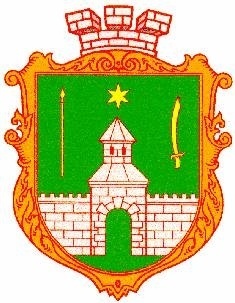 П Р О Г Р А М Аекономічного і соціального відновлення та розвитку Новгород-Сіверської міської територіальної громади на 2024 рік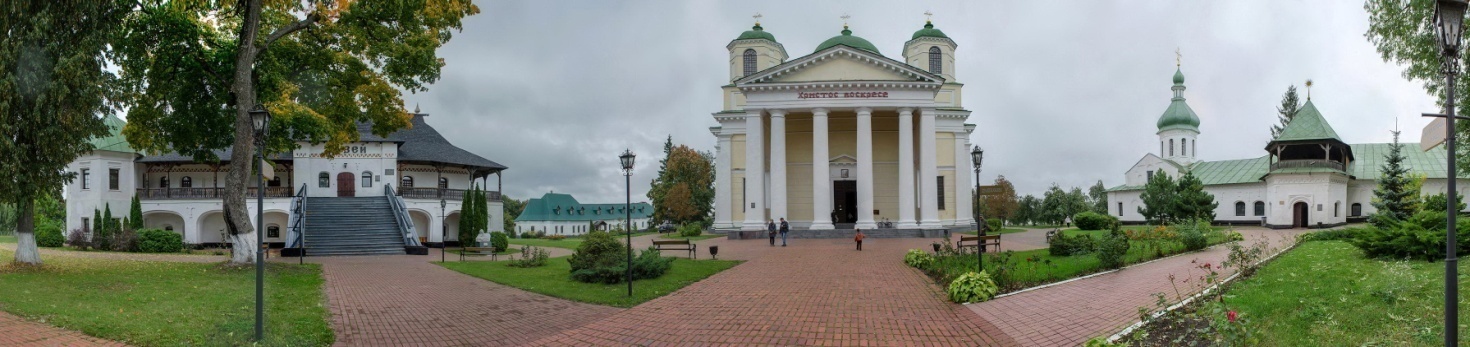 м. Новгород-Сіверський – 2023ЗМІСТВступПрограма економічного і соціального відновлення та розвитку Новгород-Сіверської міської територіальної громади на 2024 рік (далі – Програма) є документом, основним завданням якого є спрямування зусиль органів місцевого самоврядування, місцевих органів виконавчої влади, територіальних представництв центральних органів виконавчої влади, а також підприємств і організацій усіх форм власності на розв’язання існуючих проблемних питань у відбудові та розвитку різних галузей та сфер діяльності громади задля втілення єдиної державної політики відновлення та розвитку України на рівні громади за особливих обставин, викликаних військовим станом.Програма базується на аналізі основних показників соціально-економічного розвитку громади за попередні роки та поточної ситуації у 2023 році з урахуванням наслідків впливу повномасштабної збройної агресії російської федерації.Пріоритетні напрями та основні завдання Програми трансформовані в перелік конкретних заходів з її реалізації, виконання яких дозволить відновити стабільне функціонування економіки, надати підтримку у сферах діяльності, які найбільше постраждали від бойових дій, сприятиме створенню умов для безпечного життя мешканців громади та забезпечення їх нагальних потреб.Законодавчою основою для розроблення Програми є стаття 143 Конституції України, закони України «Про місцеве самоврядування в Україні», «Про засади державної регіональної політики» (із змінами), «Про державне прогнозування та розроблення програм економічного і соціального розвитку України», постанови Кабінету Міністрів України від 26.04.2003 № 621 «Про розроблення прогнозних і програмних документів економічного і соціального розвитку та складання проектів Бюджетної декларації та державного бюджету».Орієнтири досягнення ефективності Програми – основні показники економічного та соціального відновлення та розвитку громади на 2024рік (додаток 1), визначені на підставі даних підприємств, оцінки поточного стану та намірів суб’єктів господарювання усіх форм власності, організацій, структурних підрозділів міської ради, територіальних представництв центральних органів виконавчої влади.Складовою Програми також є Перелік цільових (комплексних) програм, які передбачається реалізувати в Новгород-Сіверській міській територіальній громаді у 2024 році(додаток 2). Крім того, Програма містить перелік пріоритетних проєктів, які доцільно фінансувати за рахунок усіх джерел фінансування у 2024 році(додаток 3).Фінансування пріоритетних напрямів, у тому числі через місцеві цільові програми, здійснюватиметься з урахуванням необхідності проведення першочергових робіт з відновлення зруйнованої та пошкодженої інфраструктури, реальних можливостей місцевого бюджету, а також виділених фінансових ресурсів державного бюджету, приватних інвестицій, кредитних ресурсів та технічної допомоги міжнародних організацій та інших джерел, не заборонених чинним законодавством України.І. Аналіз стану справ економічного і соціального відновлення та розвитку Новгород-Сіверської міської територіальної громадиу 2023 році та визначення головних проблемПочинаючи з 24 лютого 2022 року, економіка як України, так і громади, функціонує в умовах безпрецедентних викликів внаслідок повномасштабного вторгнення російської федерації.Масштаби руйнування важко переоцінити. Пошкоджено або зруйновано численні об’єкти інфраструктури, житлового фонду, закладів освіти, охорони здоров’я, спорту, культури, адміністративних будівель, інженерних мереж, дорожнього господарства.Підприємства громади працюють в умовах військової загрози та у заблокованому доступі до ринків збуту чи сировини. На цьому фоні відбувається кардинальна зміна не лише системи міжгалузевих зв’язків, а й структур економіки в цілому.Додатковим викликом для аналізу та прогнозування економічного розвитку є складність оцінки поточної ситуації, оскільки практично відсутня повна статистична інформація. В умовах обмеженої офіційної статистики, джерелами альтернативної інформації, які використовуються в даних складних умовах, є адміністративні дані за окремими секторами економіки та результати опитування підприємств, що проводяться різними організаціями.Новгород-Сіверська міська територіальна громада у поточному форматі була створена 25.10.2020. Площа громади становить 1803,6 км2 (четверта за площею в країні), з яких 58,3% території сільськогосподарського призначення. Ліси займають 32,4% площі громади. На території громади розташований 51 об’єкт природно-заповідного фонду площею 7562,1 га, що становить 4,2% від її загальної площі. Місто Новгород-Сіверський є районним центром та одним з найстаріших міст в країні.До складу громади входить 85 населених пунктів (часто дуже невеликих), в яких всього проживає 23,5 тис. осіб, у т.ч. у адміністративному центрі – 12,1 тис. осіб. Характерною ознакою громади є її велика площа та дуже низька щільність населення. Динаміка основних показників соціально-економічного розвитку, в основному, відповідає загальнообласним тенденціям. Найбільший вплив на економічну ситуацію має військова агресія рф проти України, що призвело до уповільнення темпів росту в основних галузях реального сектору економіки громади, згортання інвестиційних процесів. Провідними галузями, які надають більшу частину валового виробництва є: промисловість, сільське та лісове господарство, малий та середній бізнес, сфера споживчого ринку.Виробнича спеціалізація громади: харчова промисловість, легка промисловість, добувна промисловість, лісове та сільське господарство.Соціально-економічний розвиток характеризувався наступними тенденціями.Податково-бюджетна  політикаБюджет Новгород-Сіверської міської  територіальної громади  за січень – вересень 2023 року виконаний по доходах у сумі 213,3млн грн, або 94,6% до уточненого річного плану,по видатках у сумі 182,0 млн грн або 69,3% до уточненого річного плану. Виконання бюджету Новгород-Сіверської міської територіальної громади продовжує здійснюватися  в умовах  воєнного стану, який введено на території України внаслідок бойових дій, спричинених повномасштабним вторгненням Російської Федерації в Україну з 24 лютого 2022 року.До бюджету Новгород-Сіверської міської територіальної громади за січень – вересень 2023 року надійшло доходів у сумі 213,3 млн грн, з них до загального фонду – 197,3 млн грн та до спеціального фонду – 16,0 млн гривень.Загальний фонд  бюджету громади наповнений за рахунок податкових та неподаткових надходжень у сумі 151,8 млн грн, що більше показників звітного періоду 2022 року на 54,9млнгрн (56,7%) та офіційних трансфертів у сумі 45,5млнгрн, що менше показників звітного періоду минулого року на 4,9 млн грн (9,7%).Найбільші суми надходжень отримано по податку з доходів фізичних осіб – 112,4млнгрн, що на 58,9% більше до рівня 2022 року (+41,7млнгрн); єдиний податок – 12,2млнгрн (+2,6 млн грн); податок на майно – 15,5млнгрн (+6,7млнгрн), в тому числі плата за землю – 14,4 млн грн (+6,5 млн грн).Найвагомішим за обсягами джерелом наповнення доходної частини  бюджету є податок з доходів фізичних осіб. Питома вага його в сумі власних доходів загального фонду міського бюджету за 9 місяців 2023 року склала 74,1%. Понад заплановані обсяги надійшло  ПДФО в сумі 23,7 млн гривень. У порівнянні з  аналогічним періодом 2022 року його обсяг зріс на 41,7 млн грн,  або на 58,8%.У звітному періоді  понад план  надійшло: податку  на доходи фізичних осіб, що сплачується податковими агентами, із доходів платника податку у вигляді заробітної плати – 0,2млн грн, податку на доходи фізичних осіб з грошового забезпечення, грошових винагород та інших виплат, одержаних військовослужбовцями та особами рядового і начальницького складу, що сплачується податковими агентами – 22,2млнгрн, податку на доходи фізичних осіб, що сплачується податковими агентами, із доходів платника податку інших ніж заробітна плата –  1,4млн гривень. Виконання видаткової частини бюджету громади за 9 місяців 2023 року склало 182,1 млн грн (загальний фонд – 157,0 млн грн, спеціальний – 25,1  млн грн). У сумі видатків загального фонду бюджету громади видатки  на соціально – культурну сферу складають 106,3млнгрн, або 58,4%.В цілому за 2023 рік очікується зібрати надходжень до бюджету Новгород-Сіверської міської територіальної громади з урахуванням трансфертів з державного та обласного бюджетів 268,3млнгрн, що на 34,2 млн грн, або на 14,6%  більше, ніж у 2022 році. З них до загального фонду бюджету – 247,8 млн грн, до спеціального фонду міського бюджету – 20,5 млн гривень.Промисловий комплексПромисловий комплекс, що зорієнтований переважно на внутрішній ринок, формують 12 підприємств, на яких працює 480 осіб. Виробнича спеціалізація промисловості: переробна (харчова, легка та лісопереробна) та добувна промисловість. Переробна галузь формує 96% промислових обсягів виробництва. Через повномасштабне військове вторгнення російської федерації підприємства громади зазнали втрат, був завданий потужний удар по всіх ланках економічної системи та економічних зв’язках, в першу чергу через ускладнення логістики, зниження попиту та знищенням ланцюгів постачання та збуту продукції.Через військовий стан загалом було втрачено близько 120 робочих місць.Підприємства реального сектору економіки поступово повернулися до роботи, наразі частково або повністю відновили роботу 75% промислових підприємств.В той же час, 3 суб’єкти промислового бізнесу на сьогодні не працюють, 9 - не відновили виробництво до рівня довоєнних обсягів через відсутність або скорочення замовлень, проблеми з логістикою, відтік кадрів, браком обігових коштів.За 9 місяців 2023 року обсяги промислового виробництва у діючих цінах склали 475,6 млн грн (абсолютний показник + 88,5 млн грн до відповідного періоду 2022 року), у порівняних – 425,5 млн грн, а це на 6,1% більше до аналогічного періоду минулого року (у 2022 році відбулося різке зменшення обсягів промислового виробництва на 26,5% до 2021 року). Обсягоутворююче підприємство - ПрАТ «Новгород-Сіверський сирзавод» - 87,7% промислового виробництва, перероблено близько 20 тис. т молока, виробничі потужності завантажені на 80%.Реалізовано промислової продукції підприємствами громади на 453,9 млн грн (+75,6 млн грн).У розрахунку на 1 особу населення реалізовано промислової продукції на 19,2 тис. грн.За підсумками 2023 року обсяги промислового виробництва у діючих цінах очікуються на рівні 634,2 млн грн, у порівняних – 568,3млн грн (індекс виробництва – 106,3%), обсяг реалізованої продукції – 618,6 млн. грн (+114,2 млн грн).Аграрний комплексПовномасштабна війна стала справжнім випробуванням для аграріїв. Вторгнення спричинило руйнування налагоджених роками процесів, логістичних ланцюгів. Значну частину сільськогосподарських земель було заміновано, частково пошкоджено майно, техніку, обладнання та склади.Земельний фонд громади складає 180,3 тис га, з них 104,9 тис. га сільськогосподарського призначення(58,2%).Грунти в громаді переважно деревно-підзолисті займають близько 68%  (по області до 30%), сірі лісові та дернові займають до 23% (по області 19%),  темно-сірі та чорноземи підзолисті займають до 10% (по області 13%), чорноземи типові, лучно-чорноземні та лучні грунти займають близько1% (по області 38%). Середній бал родючості земель – 37.На території громади функціонує 39 сільськогосподарських підприємств різної форми власності та господарювання (19 ТОВ, 1 ПП, 1 СТОВ, 15 ФГ, 3 ФОП). Основна галузь цих підприємств - виробництво рослинницької продукції. Також 3 сільгосппідприємства та 2 ФГ займаються тваринництвом, а саме - утримують велику рогату худобу, та виробляють молоко та м’ясо.Станом на 01.01.2023 в господарствах громади утримувалось 1,3 тис. гол. ВРХ, в тому числі 0,9тис. гол. корів. ПП «Новгород-Сіверські аграрні інвестиції» перемістили всю велику рогату худобу в тому числі 300 корів із ферми, яка знаходилася в с. Грем’яч, до с. Печенюги, у більш безпечне місце.В оренді аграріїв знаходиться близько 60 тис. га сільськогосподарських угідь, а це 59,7% від сільськогосподарських угідь (100,5 тис. га, з них: ріллі – 73 тис. га, сіножаті – 14,4 тис. га, пасовища – 11,8 тис. га, багаторічні насадження – 1,3 тис. га). Під урожай 2023 року засіяно всіма культурами лише 30 тис. га (тобто 60% від земель, що оброблялися довоєнного стану – 50 тис. га). Це зменшення пов’язано з тим, що частина земель (більше 10 тис. га) знаходиться у 20 км зоні від кордону рф.Крім того, у аграріїв зменшилися можливості реалізації сільгосппродукції (порушена логістика, низька ціна на зернові та технічні культури тощо).Враховуючи типовість грунтів у рослинницькій галузі структуру  посівних площ займають зернові та зернобобові культури (пшениця, жито, ячмінь, овес, кукурудза на зерно,вика, просо, гречка та інші), технічні культури (ріпак озимий, ріпак ярий, соя, соняшник та інші), картопля, кормові культури (кукурудза на силос, багаторічні трави, однорічні трави та інші кормові).У 2023 році під урожай 2024 року посіяно близько 7,0 тис. га озимини.Виробництво валової продукції сільського господарства по всіх категоріях господарств (у цінах 2016 року) очікується - 411,2 млн грн (розрахунково), а це 97,5% до минулорічного показника.Споживчий ринок та продовольча безпека громадиТоргівельне обслуговування населення в громаді забезпечують 300 закладів торгівлі. Функціонують10 закладів громадського харчування. Обсяги обороту роздрібної торгівлі підприємствами роздрібної торгівлі за 9 місяців 2023 року склали близько 205 млн грн (з урахуванням фізичних осіб-підприємців – 387,6 млн грн), що більше аналогічного періоду минулого року на 10,8%. У розрахунку на одну особу реалізовано товарів на суму 16,8 тис. грн. Найбільша частка товарообороту припадає на ТОВ «АТБ –Маркет».У звітному періоді обсяг послуг реалізованих споживачам підприємствами сфери послуг становив 17,5 млн грн (з них 20% населенню), що становить 102,5% до відповідного періоду минулого року. Найбільша частка загального обсягу реалізованих послуг припадала на послуги у сфері транспорту, складського господарства, поштової та кур’єрської діяльності, інформації та телекомунікацій.За підсумками 2023 року обсяг роздрібної торгівлі підприємств очікується майже 274 млн грн, а за всіма каналами реалізації – 516,8 млн грн, а послуг – 22 млн грн.Зовнішньоекономічна діяльністьПовномасштабна військова агресія російської федерації проти України внесла кардинальні зміни в зовнішню торгівлю як України в цілому, так і громаду зокрема. У 2022-2023 роках відбувся стрімкий обвал поставок за кордон - скорочення експорту у 2 рази.За 9 місяців 2022 року обсяги експортних поставок становили 4,5 млн дол. США (розрахунково), що на 44% менше минулорічного показника. Обсяги імпорту склали 1,2 млн дол. США. Маємо позитивне сальдо зовнішньої торгівлі 2,6 млн грн.Експортування продукції здійснювали такі підприємства: ПП «Новгород-Сіверські аграрні інвестиції», ТОВ «ДЕМОР», ТОВ «Новгород-Сіверський елеватор», ДП «Новгород-Сіверське лісове господарство», ДА СП «Новгород-Сіверськрайагролісгосп», ТОВ «ДВМ ЛІС», ТОВ «НС-Трейд», ПрАТ «Новгород-Сіверський сирзавод». Питома вага експортних поставок ПП «Новгород-Сіверські аграрні інвестиції» становлять 55%.Основна продукція, що експортується – зерно, лісоматеріали, сири тверді та масло вершкове. Найвагомішу частку експорту товарів займає торгівля рослинною продукцією – 60% загального показника, це зокрема зернові культури. Зовнішньоекономічну діяльність підприємства Новгородсіверщини здійснюють з партнерами з більш ніж 15 країн світу. Серед основних зарубіжних торговельних партнерів: Швейцарія, Литва, Латвія, Румунія, Нідерланди, Польща, Туреччина, Індонезія, Молдова.За підсумками 2023 року обсяги експортних поставок становитимуть 5,8 млн дол. США (-43,1% до 2022 року).Розвиток підприємництваРуйнування та пошкодження об’єктів ведення бізнесу під час бойових дій внаслідок російської агресії, втрата традиційних ринків збуту товарів, розрив ланцюгів постачання сировини і матеріалів, дефіцит кадрів, прискорення інфляційних процесів, зниження купівельної спроможності населення призвели до значних збитків суб’єктів підприємницької діяльності та зниження їх ділової активності.Поступово відновлюють роботу малі (в тому числі мікропідприємства) та середні підприємства, хоча і не на повну потужність.Станом на 01.10.2023 в громаді перебуває на обліку 989 суб’єктів господарювання за організаційно-правовими формами, з них 638 фізичних осіб – підприємців та 351 одиниць – юридичних осіб.Сьогодні у громаді підприємницьку діяльність здійснюють 109 малих та  середніх підприємств, з них 100 – це малі, 9 – середні підприємства.Кількість зайнятого населення на цих підприємствах становила 2250 осіб - це 90% до чисельності, зайнятих у галузі економіки громади. У тому числі, на малих підприємствах працює 850 осіб, на середніх – 1400 осіб.Кількість фізичних осіб-підприємців становить 638 осіб. З початку року у громаді взято на облік 176 підприємців, припинили діяльність 158 підприємця. Тобто кількість ФОПів за рік збільшилася на 18 осіб. У трудових відносинах з фізичними особами - підприємцями перебуває 200 працівників. Серед зареєстрованих фізичних осіб-підприємців у виробництві зайнято 10%, надають послуги населенню 15%, займаються торгівельною діяльністю 70%. Таким чином загальна чисельність працюючих у сфері підприємництва становить близько 3100 осіб (зменшення за рік становить 5,2%).З метою відновлення діяльності та розвитку власного бізнесу вживаються заходи щодо активізації участі підприємців громади у державних грантових, кредитних програмах та залучення міжнародної технічної допомоги. Зокрема, в результаті реалізації грантового конкурсу Програми PEARL створено 4 нових  робочих місць та залучено 35 тис. дол.Для створення умов для підвищення підприємницької активності місцевого населення, підтримка існуючих підприємців та фермерів в громаді створено Центр підтримки підприємництва та туризму. Нажаль, в умовах воєнного стану Центр почав працювати більше з акцентом на допомогу мешканцям громади та ВПО. Інвестиційна діяльністьПовномасштабна війна стала новим фактором впливу на рівень ділової активності та інвестиційного середовища в громаді. За попередніми оцінками, відновлення нормального інвестиційного клімату займе, як мінімум, декілька років і залежатиме від запровадження дієвих інструментів підтримки та мотивації бізнесу, покриття без пекових ризиків, зниження податкового навантаження, транспортного безвізу тощо.За січень-вересень 2023 року підприємства та організації громади за рахунок усіх джерел фінансування освоїли близько 20 млн грн капітальних інвестицій, що становить лише 18% до відповідного періоду минулого року (у 2022 році ТОВ «Новгород-Сіверський елеватор» спрямовано 107,6 млн грн на завершення проєкту щодо реконструкції зерносушильного комплексу, потужності підприємства щодо зберігання та обробки зерна збільшено до 36 тис. тонн). Обсяг капітальних інвестицій у розрахунку на 1 особу склав 8,5 тис. гривень.Головним джерелом фінансування капітальних інвестицій є власні кошти підприємств та організацій 69%.Найбільше інвестицій освоєно у сільському та лісовому господарстві (43% від загального обсягу) та промисловості (42%).Крім того, Новгород-Сіверська міська територіальна громада є партнером Програми USAID DOBRE у Чернігівській області, в жовтні 2022 року підписаний вже другий протокол про співробітництво між Новгород-Сіверською міською радою та Глобал Ком’юнітіз.Впродовж 2022-2023 років Програма «Децентралізація приносить кращі результати та ефективність» (DOBRE), що виконується міжнародною організацією Глобал Ком’юнітіз (Global Communities) та фінансується Агентством США з міжнародного розвитку (USAID), спрямовувала більшу частину своєї технічної та фінансової допомоги на місцевий рівень, даючи можливість об’єднаним територіальним громадам стабілізуватись та вистояти в умовах війни, краще управляти ресурсами, збільшити якість державних послуг, стимулювати розвиток місцевої економіки, та збільшити рівень залучення громадян.Таким чином, в рамках співпраці DOBRЕ отримано підтримку доброї практики місцевого самоврядування в громаді та допомога громадянам та громадському суспільству в конструктивній взаємодії з органами врядування та формуванні вимог щодо прозорості та послуг.У рамках співпраці з Програмою DOBRE у громаду залучено 4933 тис. грн та реалізовано ряд проєктів:1. Проєкт екстреного реагування на виклики військової агресії Російської Федерації проти України – в ході реалізації якого придбано трактор та навісне обладнання для екстреного реагування по ліквідації наслідків військової агресії, також отримано мобільний пункт обігріву та обладнання для нього. Загальний бюджет проєкту - 3473,784 тис. грн.2. «Облаштування ринку та покращення інфраструктури для бізнесу і жителів у м. Новгород-Сіверський» - реалізація компоненту місцевого економічного розвитку Програми USAID DOBRE. Результатом реалізації проєкту є створення умов для економічного та соціального розвитку, залучення місцевих товаровиробників до участі у торгівлі (ярмарках), підтримка існуючого бізнесу, заохочення до підприємництва, створення комфортних умов для торгівлі, покращення якості життя мешканців громади (придбання торгівельних кіосків, громадської вбиральні, лавочок, урн). Бюджет проєкту - 1093,891 тис. грн.3. «Мобільний молодіжний простір» - реалізація молодіжного проєкту Програми USAID DOBRE. Бюджет проєкту – 365 тис. грн.Крім того, Новгород-Сіверську громаду відібрано для участі у проєкті «Людський вимір» що впроваджується міжнародною організацією з міграції (МОМ) за фінансування міністерства закордонних справ, торгівлі та розвитку Канади. За результатами двох діалогових сесій, аналізу отриманих даних, реалізовано проєкт «Створення Молодіжного центру в Новгород-Сіверській громаді Чернігівської області». Придбано та встановлено обладнання: телевізор, ігрові приставки, аерохокей, настільний футбол, спортивне приладдя, інші ігри та меблі. Бюджет проєкту – 443,990 тис. грн. В січні 2023 року Підписано Меморандум про взаєморозуміння та співпрацю між Новгород-Сіверською міською радою та Міжнародною неурядовою організацією "АКТЕД" (Франція) та Ініціатив ІМРАСТ (Швейцарія) в Україні. Завдяки неурядовій організації "АКТЕД" отримано обладнання для стабільної роботи в умовах війни (генератори, пульт мовленевого оповіщення, блок безперебійного живлення, акумуляторна батарея, гучномовці та ін.) на загальну вартість 395 тис. грн.В червні 2023 року підписано Меморандум про взаєморозуміння між Кімонікс Інтернешнл Інк./Фонд "Партнерство за сильну Україну" та  Новгород-Сіверською міською радою. Отримано вікна та двері, також проведено відповідні ремонтні роботи в будівлі Печенюгівського НВК, на загальну вартість 3741,605 тис. грн.Завдяки “Проєкту енергетичної безпеки” (ПЕБ) було підписано Меморандум про взаєморозуміння між Новгород-Сіверською міською радою та компанією Tetra Tech ES Inc, яка є виконавцем цього проекту. В рамках якого отримано комплект для переобладнання котла, на суму – 138,156 тис. грн, та блочно-модульну твердопаливну котельню БМК-1000 кВт вартістю 3802,939 тис. гривень.За підсумками 2023 року обсяги капітальних інвестицій становитимуть 25 млн грн, а це 17% до минулого року.Станом на 1 жовтня 2023 року загальний обсяг прямих іноземних інвестицій склав 560 тис. дол. США, у розрахунку на одну особу – 23,7 дол. США. Управління об‘єктами комунальної власностіЗа 9 місяців 2023 року було укладено 7 договорів про закріплення майна комунальної власності міської територіальної громади на праві господарського відання. За звітний період  укладено 1 додаткову угоду до договору про закріплення майна міської територіальної громади на праві оперативного управління.Протягом січня-вересня 2023 року було укладено 6 договорів оренди нерухомого майна, що належить до комунальної власності Новгород-Сіверської міської територіальної громади, припинено 2 договори оренди.У 2023 році міська рада надавала в оренду майно, а саме:- ТОВ «Комунальник» на праві оренди передано цілісні майнові комплекси – споруди та обладнання водовідведення та водопостачання. За цей період до міського бюджету орендної плати надійшло 5,4 тис. грн. (сплата заборгованості). Відповідно до рішення від 20.07.2022 року Новгород-Сіверської міської ради № 674 «Про звільнення від сплати орендної плати ТОВ «КОМУНАЛЬНИК» звільнено ТОВ «Комунальник» від сплати орендної плати на період дії воєнного стану і протягом трьох місяців після його припинення чи скасування- АТ «Облтеплокомуненерго» у оренду наданий цілісний майновий комплекс – приміщення та обладнання котелень, теплопункти з обладнанням, теплові мережі. До міського бюджету за 2023 рік надійшло 171,755 тис. грн. ( у т.ч. 118, 977 тис грн. сплачено заборгованість за 2022 рік).Крім того, в оренду надаються нежитлові будівлі, що знаходяться на балансі міської ради (7 приміщень, надійшло орендної  плати - 34,152 тис. грн), відділу культури та туризму Новгород-Сіверської міської ради Чернігівської області (12 приміщень) - надійшло орендної плати - 249,006 тис. грн), відділу освіти, молоді та спорту Новгород-Сіверської міської ради (8 приміщень)- надійшло орендної плати - 21 тис. грн). У зв’язку з віднесенням міської громади до територій можливих бойових дій в 2023 році приватизація об’єктів комунальної власності не проводилась. З метою поширення інформування планується створення нового публічного он-лайн реєстру об’єктів комунальної власності територіальної громади, де буде розміщено карту населених пунктів Новгород-Сіверської міської об’єднаної територіальної громади, на якій позначено всі об’єкти комунальної власності, та комунальне майно, що пропонується для передачі в оренду, з актуальною інформацією про об’єкти та можливістю перегляду їх фотографій.Надання адміністративних послугДля надання юридичним особам, підприємцям і населенню своєчасних та якісних адміністративних послуг забезпечено функціонування  центру надання адміністративних послуг Новгород-Сіверської міської ради. Центр забезпечує надання адміністративних послуг  жителям міської територіальної громади. Протягом 9 місяців 2023 року центром надання адміністративних послуг Новгород-Сіверської міської ради прийнято 7857 заяв про надання адміністративних послуг, з них  7650 – від фізичних осіб, 196  - від юридичних осіб та 11 - від фізичних осіб підприємців.В приміщенні центру надання адміністративних послуг розміщено відділ державної реєстрації міської ради, що дуже зручно для суб’єктів звернень. Він виконує повноваження у сфері реєстрації/зняття з реєстрації місця проживання фізичних осіб, реєстрації прав на нерухоме майно та реєстрації юридичних та фізичних осіб-підприємців.На даний час з Центром співпрацюють 8 суб’єктів надання адміністративних послуг.Відвідувачі, що зареєстровані в Дії можуть залишити відгук про ЦНАП, для цього в приміщенні розміщені штрих-коди.Працівникам відділу підключені: Автоматизована система "Реєстр територіальних громад", Державний реєстр актів цивільного стану,Єдиний державний реєстр юридичних осіб, фізичних осіб-підприємців та громадських формувань, Державний реєстр прав на нерухоме майно,  комплексна послуга «є-Малятко», платформа центрів Дія, портал Єдиної державної електронної системи у сфері будівництва тощо.Працівники відділу (ЦНАП) приймають також заяви для державної реєстрації громадських формувань.В приміщенні ЦНАП працює термінал, через який сплачуються послуги з державної реєстрації прав на нерухоме майно, з реєстрації місця проживання та надання відомостей з державного земельного кадастру. У 2023 році прийнято платежів  на  суму 78737,81 грн.В центрі надання адміністративних послуг останній четвер місяця здійснює прийом громадян та надає послуги представник головного управління  пенсійного фонду України в Чернігівській області.На сьогодні загальна кількість адміністративних послуг, що надаються через ЦНАП - 113 , із них 56 – надаються виконавчими органами міської ради, 17 – структурними підрозділами районної державної адміністрації, 40 –  територіальними органами центральних органів виконавчої влади, визначених розпорядженням Кабінету Міністрів України від 16.05.2014 №523.На офіційному веб-сайті Новгород-Сіверської міської ради  створено і постійно оновлюється сторінка «ЦНАП», на якій можна ознайомитись з інформацією щодо функціонування Центру та з питань оформлення відповідних документів.Житлово-комунальне господарство та енергозбереженняДля забезпечення надання споживачам громади соціально важливих послуг, аварійними бригадами комунальних підприємств оперативно вживались заходи з відновлення пошкоджених об’єктів через бойові дії. Підрозділом АТ «Чернігівобленерго» виконувалися відновлювальні роботи капітального характеру на об’єктах електропостачання. У разі виникнення надзвичайних ситуацій, пов’язаних з порушенням електропостачання для забезпечення водопостачанням по сільських населених пунктах передано та закріплено на праві господарського відання електрогенератори, які будуть задіяні почергово на артсвердловинах, як резерв питного водопостачання є можливість використовувати криниці та колодязі. В місті Новгороді-Сіверському на водонапірну насосну станцію встановлено генератор. На центральну каналізаційну насосну станцію для забезпечення роботи системи водовідведення  встановлено дизельний генератор. Для забезпечення належного функціонування систем водопостачання та водовідведення виконано поточні ремонтні роботи, проведено роботи по очищенню та дезінфекції водонапірних башт та резервуару чистої води на ВНС (м. Новгород-Сіверський), замінювалась запірна арматура, встановлювались пожежні гідранти. В сільських населених пунктах виконано роботи по чищенню колодязів.Для забезпечення сталої та безперебійної роботи об’єктів сфери теплопостачання міста підприємством АТ «Чернігівоблтеплокомуненерго» дві котельні забезпечені резервними джерелами електропостачання (станом на 18.10.2023),  було профінансовано виконання ремонтних робіт на загальну суму 345,0 тис. гривень. Багатоквартирний житловий фонд налічує 80 будинків, які в основному зосереджені в адміністративному центрі громади, в місті Новгороді-Сіверському. На території міста функціонує 46 об’єднань співвласників багатоквартирних будинків (ОСББ), які здійснюють утримання та управління 46 житлових будинків загальною площею 38136,38 тис.м2. Станом на 01.10.2023 на квартирному обліку перебувало 175 осіб. З початку року на експлуатацію та технічне обслуговування житлового фонду використано 1250,2 тис. грн  коштів ОСББ та громадян.Дорожньо-транспортна інфраструктура та зв’язок На території населених пунктів Новгород-Сіверської міської територіальної громади здійснювались заходи, спрямовані на поліпшення транспортної інфраструктури. Мережа доріг комунальної власності населених пунктів  територіальної громади складає 348,5 км. Поточний ремонт та утримання яких здійснюється за рахунок місцевого бюджету. Протягом 2023 року проводились роботи з поточного ремонту дорожнього покриття автомобільних доріг комунальної власності. Проведено ремонтні роботи за кошти  бюджету міської територіальної громади на 5082,158 тис. грн. На дорогах комунальної власності, що не мають твердого покриття проведено грейдерування та підсипання щебенем якого використано 4900 т.Галузь пасажирських перевезень громади зазнала значного негативного впливу від повномасштабного вторгнення російської федерації в Україну. Проте, постійно вживаються заходи для вирішення проблемних питань у сфері автомобільних пасажирських перевезень. Мережа автобусних маршрутів в межах територіальної громади налічує 9 автобусних маршрутів загального користування, які обслуговує ПАТ «Новгород-Сіверське АТП - 17443». За 9 місяців 2023 року перевізником, з яким міською радою укладено договір, перевезено 6,630 тис. пасажирів, що складає 90% до аналогічного періоду минулого року. Крім того, пасажирські перевезення забезпечують приватні перевізники.Інфраструктура громадиВнаслідок планомірних чисельних ворожих артилерійських обстрілів, ракетних ударів та авіаційних бомбардувань значних руйнувань/пошкоджень зазнали населені пункти Новгород-Сіверської міської територіальної громади.Міською радою проводиться моніторинг фіксації пошкоджених об'єктів шляхом, складання актів комісійного обстеження об'єктів, пошкоджених внаслідок збройної агресії російської федерації та занесення даних актів комісійного обстеження об'єктів, пошкоджених внаслідок збройної агресії російської федерації до Державного реєстру пошкодженого та знищеного майна.З пошкоджених/знищених об'єктів 89% - житло, 11% - об’єкти інфраструктури. Внаслідок обстрілів та бомбардувань в громаді на 01.11.2023 загалом пошкоджено/зруйновано 273 об'єкта (210 - одноповерхові житлові будинки, 33 - багатоквартирні (де пошкоджено 115 квартир), 30 - об’єкти інфраструктури), з них повністю зруйновано - 15 (12 – житло 3 – інфраструктура). Ця кількість збільшується, адже прикордонні населені пункти громади майже щодня потерпають від ворожих обстрілів. Із пошкоджених/зруйнованих 30/3 соціальних об'єктів: 8/3 - заклади освіти, 3 - заклади охорони здоров’я, 5 - установ культури, 1 - гуртожиток, 8 - адміністративні будівлі, 3 - об’єкти торгівлі, 2 - об’єкти критичної інфраструктури.Міською радою спільно з районною військовою адміністрацією, міжнародними партнерами, громадськими благодійними організаціями, фондами здійснюється координація щодо відновлення пошкоджених об’єктів.На 01.10.2023 відновлено 55 об'єктів, з них 50 – житло (35 приватних житлових будинків та 15 багатоквартирних житлових будинків), 5 – будівель (2 установи культури та 3 адмінбудівлі). Роботи проводяться за кошти місцевого бюджету, резервного фонду, міжнародних організацій-донорів, спонсорської допомоги та власників будівель.За Програмою створення, накопичення та використання місцевого матеріального резерву для запобігання і ліквідації надзвичайних ситуацій, руйнівного впливу природних явищ та їх наслідків, у тому числі завданих бойовими діями, на території Новгород-Сіверської міської територіальної громади на 2022-2025 роки з місцевого бюджету Новгород-Сіверської МТГ для надання допомоги у 2022 році витрачено 955,0 тис. грн, за 9 місяців 2023 року – 1024,1 тис. грн (на 2023 рік передбачено 1505 тис. грн).Публічна безпека населенняЗ метою забезпечення публічної безпеки населення територіальної громади здійснювалися організаційні заходи щодо сталого функціонування систем житлово-комунального господарства та об'єктів енергетичного комплексу в зимових умовах та недопущення порушення нормальних умов життєдіяльності населення громади.Проводився моніторинг стану автомобільних доріг та забезпечення безперебійного руху автомобільного транспорту; пожежної ситуації в природних екосистемах.Програмою створення, накопичення та використання місцевого матеріального резерву для запобігання і ліквідації надзвичайних ситуацій, руйнівного впливу природних явищ та їх наслідків, у тому числі завданих бойовими діями, на території громади на 2022-2025 роки передбачено створення та поповнення місцевого матеріального резерву на загальну суму 2655,0 тис. гривень. До матеріального резерву закладено будівельні матеріали, засоби індивідуального захисту, паливно-мастильні матеріали, продукти харчування та інше.Важливе значення в умовах дії воєнного стану приділялось поліпшенню діяльності у сфері цивільного захисту, зокрема, підвищенню рівня безпеки населення під час бойових дій, а також від наслідків виникнення надзвичайних ситуацій техногенного та природного характеру.Для підтримання постійної готовності системи оповіщення щоденно проводяться перевірки технічного стану засобів оповіщення і зв'язку цивільного захисту.Фонд захисних споруд цивільного захисту громади налічує 35 об'єктів,серед яких15сховищ та20протирадіаційних укриттів.З 35 захисних споруд готові та обмежено готово до використання за призначенням 33 (94% від загальної кількості); неготові 2 (6% від загальної кількості).Покращення доступу громадськості до інформації та зміцнення інформаційної безпекиВ умовах зростаючої активізації глобальних процесів у сучасному світі, що поряд із позитивними аспектами своїх впливів на світову спільноту, створили також небезпеки інформаційної агресії, кіберзлочинності, саме громадська система інформаційної безпеки, скоординована в своїй діяльності з ОМС та ЗМІ, може стати запорукою нейтралізації інформаційних загроз і використання позитивних факторів розвитку інформатизації. Важливою складовою загальної політики забезпечення інформаційної безпеки України є підвищення участі громадськості у процесах удосконалення зв’язку “громада - ОМС - ЗМІ”. Подальше зміцнення інформаційної безпеки Новгород-Сіверської міської територіальної громади вбачається у спільних, злагоджених діях усіх громадських інститутів, громадськості, медіа-спільноти.В сучасних умовах необхідно вирішувати не лише такі важливі завдання, як формування власного інформаційного простору та його захисту від загроз, а й переходити від захисних стратегій до наступальних, мінімізуючи таким чином ризики впливу на громадськість ворожої пропаганди та навмисних дестабілізаційних чинників зі сторони прихованих колаборантів.Умови воєнного стану накладають серйозні виклики на інформаційну безпеку та доступ громадськості до об'єктивної інформації в прикордонній громаді. Необхідність впровадження єдиної інформаційної політики стає пріоритетом національної безпеки.Війна з російською федерацією, яка триває з 2014 року, включає в себе елемент агресії в інформаційному просторі. Це означає поширення дезінформації та антиукраїнської пропаганди з метою впливу на свідомість громадян.Підтримка інформаційної безпеки важлива не лише для стабільності громадського суспільства, але й для забезпечення миру та безпеки на кордоні. Інформаційна агресія спрямована на руйнування довіри та співдружності між громадянами може призвести до подальшої дестабілізації ситуації не лише на прикордонні, а у всій громаді в цілому.В умовах воєнного стану, важливою є активна роль місцевих ЗМІ та громадськості. Взаємодія між ними стають інструментами, що допомагають забезпечити доступ до надійної інформації та зміцнити громадський патріотичний дух.Для забезпечення інформаційної безпеки та стабільності у прикордонній громаді, потрібно розглядати міри, спрямовані на протидію іноземній пропаганді та підтримку інформаційних ініціатив, що сприяють консолідації населення.Усі ці виклики призводять до складнощів у роботі ОМС, місцевих ЗМІ та нормального розвитку в Новгород-Сіверській громаді. Проте, впровадження ефективних заходів, спрямованих на посилення інформаційної безпеки, стає ключовим завданням для забезпечення спокою та єдності в громаді.Демографічна ситуаціяДемографічна ситуація у громаді відображає загальну картину, що склалася у регіоні. Чисельність населення громади має тенденцію до скорочення. На 1 січня 2023 року чисельність постійного населення громади становила 23,6 тис. осіб (розрахунково), з них у місті зареєстровано 12,1 тис. осіб, у сільській місцевості – 11,5 тис. осіб.Станом на 01.10.2023 чисельність наявного населення громади становила 23,1 тис. осіб (розрахунково), що на 0,5 тис. осіб менше до початку року. Зменшення чисельності населення зумовлено переважно природним скороченням.Соціальний захист та соціальне забезпечення населення, в т. ч. внутрішньо переміщених осібЗа умов повномасштабної військової агресії російської федерації проти України, яка завдає та продовжує завдавати непоправної шкоди соціальній безпеці України, на особливу увагу з боку органів місцевої влади заслуговує питання надання підтримки соціально вразливих верств населення та удосконалення наявного перелік у соціальних послуг.На 01.10.2023 державні допомоги в громаді отримувало 1382осіб. Обліковано з числа переселенців 2664 особи (1226 осіб працездатного віку, 135 – інвалідів, 655 - дітей, 598 - пенсіонерів). За допомогою на проживання внутрішньо переміщених осіб станом на 01.10.2023 звернулось 908 сімей, отримувало допомогу – 677.У зв’язку з повномасштабним вторгненням російської федерації в Україну та внаслідок бойових дій на території громади з 24.02.2022 до 01.10.2023 за допомогою звернулось 863сім’ї.На 01.10.2023 державні соціальні допомоги та компенсації отримували 1382 особи, видатки на надання яких з початку року склали 34,4 млн грн. На виплату всіх видів державних соціальних допомог сім’ям з дітьми, малозабезпеченим сім’ям, особам з інвалідністю з дитинства та дітям з інвалідністю, допомоги сім’ям, які проживають разом з особою з інвалідністю І чи ІІ групи внаслідок психічного розладу в 2023 році було спрямовано субвенції з Державного бюджету на загальну суму 33,7 млн грн, що на 8,0% більше, ніж у 2022 році. Заборгованості по виплаті соціальної допомоги немає.Із загальної кількості сімей користується соціальною допомогою малозабезпеченим сім’ям 292 родини, допомогою на дітей одиноким  матерям – 103 жінки , допомогою при народженні дитини – 251.За 9 місяців 2023 року  управлінням прийнято 315 первинних заяв  на призначення пільг для відшкодування витрат на оплату житлово - комунальних послуг пільговим категоріям громадян.В органах соціального захисту населення обліковується 354 ветерани війни, які брали безпосередню участь в антитерористичній операції, операції Об'єднаних сил, захисті України, з них 13  осіб з інвалідністю внаслідок війни, 341 - учасник бойових дій. Статус члена сім'ї загиблого ветерана, Захисника України мають 34 особи.Загиблих під час проведення антитерористичної операції - 51 особа.Відповідно до "Комплексної програма соціального захисту населення Новгород-Сіверської міської територіальної громади  на 2022 - 2025 роки" у поточному році з бюджету громади за наступними напрямками використано:-  напрямок "Соціальний захист осіб з інвалідністю, які проживають на території Новгород-Сіверської міської територіальної громади, на 2022-2025 роки" – 225,6 тис. грн (11 отримувачів);-  напрямок "Надання пільг хворим з хронічною нирковою недостатністю, які отримують програмний гемодіаліз в обласній лікарні та проживають на території Новгород-Сіверської міської територіальної громади, на 2022-2025 роки" –226,5 тис. грн (7 отримувачів);- напрямок "Надання пільг на безплатне придбання ліків громадянам, мешканцям Новгород-Сіверської міської територіальної громади, які постраждали внаслідок Чорнобильської катастрофи, на 2022-2025 роки"  - 98 тис. грн;- напрямок "Надання пільг на проїзд на санаторно-курортне лікування постраждалим внаслідок Чорнобильської катастрофи мешканцям Новгород-Сіверської міської територіальної громади на 2022-2025 роки" - звернень не було;- напрямок "Надання пільг на проїзд окремим категоріям громадян Новгород-Сіверської міської територіальної громади залізничним транспортом приміського сполучення на 2022-2025 роки" – 5,0 тис. грн;- напрямок "Надання пільг на встановлення та користування квартирними телефонами на території Новгород-Сіверської міської територіальної громади  на 2022-2025 роки"-  52,5 тис. грн (77 пільговиків);- напрямок "Соціальний захист фізичних осіб, які надають соціальні послуги з догляду на непрофесійній основі на території Новгород-Сіверської міської територіальної громади, на 2022-2025 роки" – 796,1 тис. грн (45 отримувачів);- напрямок "Соціальна підтримка учасників АТО, ООС, Захисників і Захисниць України, членів їх сімей, які є мешканцями Новгород-Сіверської міської територіальної громади на 2022-2025 роки" -  322,0 тис. грн, з них  - виплата одноразової матеріальної допомоги родинам загиблих (померлих) військовослужбовців, Захисників і Захисниць України, які загинули чи померли внаслідок поранення, контузії, каліцтва або захворювання, одержаних під час проходження військової служби, безпосередньої участі в заходах, необхідних для забезпечення оборони України, захисту безпеки населення та інтересів держави у зв'язку з військовою агресією Російської Федерації проти України, в розмірі  10 тисяч грн. на родину -  210,0 тис.  грн  ( 21   сім"я); надання щорічної матеріальної допомоги до Дня пам'яті захисників України, які загинули в боротьбі за незалежність, суверенітет і територіальну цілісність України, на забезпечення побутових потреб, допомоги на оплату житлово-комунальних послуг, придбання скрапленого газу, твердого та рідкого пічного побутового палива,  членам сімей загиблих (померлих) в розмірі 8 тисяч грн на родину -  112,0 тис. грн ( отримали 14 сімей);- напрямок "Надання фінансової підтримки громадським організаціям, об'єднанням, їх членам, що діють на території Новгород-Сіверської  міської територіальної громади, на 2022-2025 роки" – 16,0 тис. грн;- напрямок "Забезпечення громадян, мешканців Новгород-Сіверської територіальної громади, які страждають на рідкісні (орфанні) захворювання, лікарськими засобами та відповідними харчовими продуктами для спеціального дієтичного споживання на 2022-2025 роки" –1,9 тис. грн;- напрямок "Підтримка мешканців Новгород-Сіверської міської територіальної громади із стійкими інтелектуальними та/або психічними порушеннями, які за станом здоров'я потребують стороннього догляду, на 2022-2025 роки"- звернень не було;- напрямок "Підтримка сім’ї, забезпечення гендерної рівності та протидії торгівлі людьми Новгород-Сіверської міської територіальної громади на 2022-2025 роки"-  0 ;- напрямок "Юридичне обслуговування управління соціального захисту населення, сім’ї та праці Новгород-Сіверської міської ради Чернігівської області на 2022-2025 роки" –0,5 тис. грн;- напрямок "Організація поховання на території Новгород-Сіверської міської територіальної громади Захисників і Захисниць України, які загинули в боротьбі за незалежність, суверенітет і територіальну цілісність України" на послуги з поховання на території Новгород-Сіверської міської територіальної громади загиблих Захисників і Захисниць України, які загинули в боротьбі за незалежність, суверенітет і територіальну цілісність України, починаючи з 24 лютого 2022 року – 211,7 тис. грн (поховано 23 Захисників України);- напрямок "Соціальний захист та підтримка внутрішньо переміщених осіб Новгород-Сіверської міської територіальної громади на 2022-2025 роки" 960,0 тис. грн (192 сім'ї);- напрямок "Інформатизація діяльності управління соціального захисту населення, сім'ї та праці Новгород-Сіверської міської ради  на 2022-2025 роки"- 6,5 тис. грн.На обліку в управлінні перебуває 1232 осіб з інвалідністю, в тому числі 104 дитини.У 2023 році 6 осіб з інвалідністю отримали грошову компенсацію вартості санаторно-курортного лікування відповідно до групи інвалідності на загальну суму 3300 грн.23 особи отримали компенсацію на транспортне обслуговування, 9 - на бензин, ремонт і технічне обслуговування автомобілів.На обліку в управлінні перебуває 729 осіб, які мають статус постраждалих внаслідок Чорнобильської катастрофи, в тому числі 53 потерпілих дітей, 1 особа, яка брала участь у ліквідації інших ядерних аварій, а також 16 сімей, що втратили годувальника внаслідок Чорнобильської катастрофи.Отримувачі виплат - 156, з них: 1 категорії - 43 осіб; 2 категорії - 68 осіб; 3 категорії - 45  осіб.16 ліквідаторам аварії на ЧАЕС згідно зі ст. 20 Закону України "Про статус та соціальний захист громадян, які постраждали внаслідок Чорнобильської катастрофи", була оплачена додаткова відпустка (16 днів) з урахуванням розміру заробітної плати.По Новгород-Сіверській міській територіальній громаді обліковується 145 багатодітних сімей, в яких виховується 515 дітей. Допомогу на дітей, які виховуються в багатодітних  сім'ях,отримують 65 багатодітних сімей.Значна увага приділялась реалізації завдань державної політики з питань соціального захисту дітей-сиріт та дітей, позбавлених батьківського піклування,  яка спрямована на розвиток сімейних форм виховання дітей-сиріт та дітей, позбавлених батьківського піклування, попередження соціального сирітства, дитячої бездоглядності та безпритульності.Станом на 01.11.2023 в міській територіальній громаді нараховується 58 дітей-сиріт, дітей, позбавлених батьківського піклування, з числа яких 54 особи (93%) перебувають у родинах (47 - у сім`ях опікунів, піклувальників, 5 дітей-вихованців у дитячих будинках сімейного типу, 2 прийомні дитини у 2 прийомних сім`ях), 3 дитини такої категорії перебувають під опікою закладів. На обліку перебуває 40 дітей, які опинились у складних життєвих обставинах і потребують психологічної, матеріальної підтримки.На даний час на території міста функціонує 3 дитячі будинки сімейного типу, в якому виховується 21 дитини-сирота, дитина, позбавлена батьківського піклування та 1 особа з їх числа, 2 прийомні сім'ї, в яких виховується 3 дітей-сиріт, дітей, позбавлених батьківського піклування.З липня 2023 року службою у справах дітей міської ради було підготовлено, а виконавчим комітетом було надано 1641 дитині статус, дитини, яка постраждала внаслідок воєнних дій та збройних конфліктів.Системою соціального страхування в Новгород-Сіверському відділі обслуговування громадян (сервісний центр) управління обслуговування громадян ГУ Пенсійного фонду України в Чернігівській області охоплено 7092 пенсіонерів, з них у місті – 4100 осіб. Станом на 01.10.2023 середня пенсійна виплата становила близько 3500 грн.Середньомісячна заробітна плата штатних працівників за 9 місяців  2023 року склала 11975 грн (розрахунково), що на 114% більше до відповідного періоду минулого року та на 10% менше середньообласного показника. Середньооблікова кількість штатних працівників становила 2,8 тис. осіб.Станом на 01.10.2023 статистична заборгованість із виплати заробітної плати в громаді відсутня.В цілому за 2023 рік середньомісячна заробітна плата штатних працівників по громаді прогнозується на рівні 12294 грн, збільшившись на 15% до 2022 року.Ринок праціВійна внесла суттєві зміни у функціонування ринку праці. Через складну ситуацію, що склалась у сфері зайнятості України, значний відплив працездатного населення з ринку праці, зокрема до лав Збройних Сил України, Сил територіальної оборони, за кордон (у більшості – це жінки працездатного віку), до волонтерських організацій, зростає потреба в максимально раціональному використанні наявної робочої сили та забезпеченні сприятливого рівня адаптивності працездатного населення до змін на ринку праці.Протягом січня-вересня 2023 року взято на облік 480 безробітних громадян, що на 23% менше, ніж за відповідний період 2022 року. Перебувало на обліку та отримувало комплекс соціальних послуг 712 безробітних громадян (на53%менше,ніж за відповідний період 2022року).Загальна кількість наявних вакансій у січні-вересні 2023 року (333одиниці). Суттєвопогіршуєцейпоказникситуаціявкраїні,територіально-професійнийдисбаланс,коливакансіяабоспеціалісттериторіально знаходяться у різних місцях і неможливо задовольнити потреби роботодавців або шукачів роботи через низьку мобільність робочої сили або незалежну від безробітних транспортну недоступність підприємства.Навантаження на 1 вільне робоче місце становить 14 осіб і є більшим, ніжна01.10.2022на 3 одиниці.Вакансії станом на 01.10.2023 становили 30 од. або половину від кількості вакансій, що була до початку війни, що є на сьогодні головною проблемою для працевлаштування громадян.Протягом січня-вересня 2023 року забезпечено роботою 290 громадян(225тис.безробітнихта65осібупошуковий період).17 роботодавцям громади, які працевлаштували 17 безробітних на новостворені робочі місця, здійснювалася компенсація розміру єдиного внеску на загальнообов’язкове державне соціальне страхування.До участі у громадських та інших роботах тимчасового характеру залучено 126 осіб (на 60% менше проти відповідного періоду 2022 року).На обліку в службі зайнятості перебував 118 безробітних з числа внутрішньо переміщених осіб, 15 з них було працевлаштовано, 5–залучені до громадських та інших тимчасових робіт.Охорона здоров’яНа розвиток сфери охорони здоров’я громади у 2023 році негативно вплинули наслідки російської збройної агресії, насамперед, були зруйновані та пошкоджені об’єкти медичної інфраструктури.Станом на 20.10.2023  первинну медичну допомогу населенню громади надає КНП "Новгород-Сіверський міський  Центр ПМСД", у структуру якого входять амбулаторія №1 м. Новгород-Сіверський, 2 сільські  амбулаторії загальної практики сімейної медицини (с. Орлівка, с. Грем’яч), 24 фельдшерських пункти. У закладі розгорнуто 26 ліжок денного стаціонару. Медичну допомогу надають 15 лікарів, з них 4 лікарі загальної практики – сімейний лікар, 6 лікарів терапевтів, 5 лікарів педіатрів. Під час воєнного стану, особливо в період активних бойових дій, медичними працівниками було забезпечено безперервне надання медичної допомоги населенню громади.У 2023 році під час проведення активних бойових дій на території громади пошкодження зазнали 2 об’єкти (АЗПСМ с. Грем’яч, ФП с. Кам’янська Слобода).В закладі налічується 6 одиниць автотранспорту.У зв’язку з широкомасштабною агресією російської федерації проти України літня оздоровча кампанія 2023 не проводилась, оскільки неможливо забезпечити повний комплекс умов, що гарантують безпеку дітей під час воєнного стану.КНП «Новгород-Сіверська ЦМЛ»  забезпечує медичне обслуговування населення Новгород - Сіверської територіальної громади, ВПО та мешканців інших громад у цілодобовому режимі вторинної спеціалізованої амбулаторної, стаціонарної та екстреної (ургентної) медичної допомоги  на основі відповідної ліцензії та професійної діяльності медичних працівників в порядку та на умовах, встановлених законодавством України та Статутом підприємстваПланова потужність поліклінічного відділення становить 170 відвідувань за зміну, ліжковий фонд становить 110стаціонарних ліжок. Медичну допомогу населенню громади надають 40 лікарів  та 107 середніх медпрацівників; забезпеченість лікарями становить 16,2  на 10 тис. населення, середніми медичними працівниками –  43,4У закладіналічується5 одиниць автомобільного автотранспорту. Проте, 80,0% наявного автотранспорту (4 од.) термін експлуатації більше 10 років.ОсвітаЯкісну та доступну освіту забезпечує мережа закладів дошкільної, загальної середньої та позашкільної освіти. В громаді функціонує 4 заклади дошкільної освіти та 7 дошкільних підрозділів. 4  заклади дошкільної освіти та 5 дошкільних підрозділів знаходяться на простої у зв’язку відповідно до обмежень, викликаних воєнним станом.  2 дошкільні підрозділи працюють у очному режимі та надають освітні послуги  147 вихованцям.Відсоток охоплення дітей віком від 3-х до 6-ти років дошкільною освітою становить81%. Чисельність дітей в закладах дошкільної освіти з розрахунку на 100 місць становить 66 осіб.Станом на 01.10.2023 функціонують13 закладів загальної середньої освіти,  2заклади освіти мають статус опорних.Шляхом ліквідації Вороб’ївського НВК Новгород-Сіверської міської ради Чернігівської області продовжено процес оптимізації закладів освіти згідно з Комплексною програмою розвитку освіти; всього оптимізовано 7 закладів освіти:шляхом приєднання - 3, шляхом ліквідації філій – 3, шляхом ліквідації - 1 заклад освіти.З метою облаштування якісного та безпечного освітнього простору за рахунок коштів місцевого бюджету в 2023 році проведено поточні ремонти: - мережі водопостачання в приміщеннях ЗДО «8 Березня» на суму 29,9 тис.грн;- стелі кабінету №7 нежитлової будівлі Новгород-Сіверського ліцею №1 на суму 64,4 тис. грн; - стелі кабінету №6 нежитлової будівлі Новгород-Сіверського ліцею №1 на суму 79,3 тис. грн; - проведено ремонт підлоги в 3-х кабінетах ліцею №1, на придбання матеріалів витрачено102,0 тис. грн;- проведено ремонт огорожі Новгород-Сіверського ліцею №1 та замінено частину паркану, витрачено  815,0 тис. грн;- за рахунок спонсорської допомоги облаштовано майданчик з твердим бетонним покриттям та передано в оренду для встановлення блочного модуля з котельним обладнанням. Таким чином шляхом закупівлі теплової енергії  Новгород-Сіверського ліцей №1 переведено на альтернативний вид опалення; - відремонтовано твердопаливні котли, димовитяжну трубу та встановлено додатковий котел в Биринському НВК;- відремонтовано сходи  в Блистовському НВК та Дігтярівському НВК;- проведено заміну димової труби та замінено насос на більш потужний у Новгород-Сіверському закладі дошкільної освіти «Ластівка» Новгород-Сіверської міської ради Чернігівської області на суму 78,79 тис. грн;- замінено частину тепломагістралі Орлівського навчально-виховному комплексу «Загальноосвітньої школи І-ІІІ ступенів-дитячого садка» Новгород-Сіверської міської ради Чернігівської області» на загальну суму 172 тис. грн; - проведено роботи з технічного переоснащення покрівлі з улаштуванням пристроїв для блискавкозахисту Новгород-Сіверського ліцею №1  на суму 479,6 тис. грн; - проведено поточний ремонт даху в початкових класах Новгород-Сіверського ліцею №1 Новгород-Сіверської міської ради Чернігівської області  на суму 88,5 тис. грн;- проведено улаштування віконних укосів та встановлення металевих віконних зливів у приміщенні корпусу початкової ланки Новгород-Сіверського ліцею №1 Новгород-Сіверської міської ради Чернігівської області на суму 112,1 тис. грн; - проводиться поточний ремонт даху приміщення Блистівського НВК  на суму 110,1 тис. грн;- обладнано кабінети безпеки в 12 закладах загальної середньої освіти.Відремонтовано 2 гаражні бокси із заміною даху, ще в двох гаражних боксах  замінено дерев’яні ворота на металеві.Укладено договір на виготовлення проєктно-кошторисної документації  «Нове будівництво протирадіаційного укриття для Новгород-Сіверського ліцею №1 Новгород-Сіверської міської ради Чернігівської області, за адресою: буд.2, вул. Б. Майстренка, м. Новгород-Сіверський Чернігівська область» на що виділені кошти 960,0 тис. грн, у тому числі за рахунок субвенції з державного бюджету місцевим бюджетам на проектування, відновлення, будівництво, модернізацію, облаштування, ремонт об’єктів будівництва громадського призначення, соціальної сфери, комунальної спадщини, житлово-комунального господарства,  інших об’єктів, що мають вплив на життєдіяльність населення в сумі 720,0 тис. грн та за рахунок коштів місцевого бюджету (співфінансування) в сумі 240,0 тис. грн.З метою своєчасного попередження учасників освітнього процесу про повітряну тривогу в 8 закладах освіти проведено монтаж звукової системи оповіщенняна суму 103 тис. грн.Продовжено ремонт та  доукомплектування необхідним обладнанням укриттів.За рахунок гуманітарної допомоги укриття доукомплектовано  шанцевим інструментом (лопати, ломи, багри, сокири, пили, ножівки, пожежні відра), встановлено модем супутниковий «Старлінк», отримано обігрівачі, дизельний електрогенератор, тепловентилятори, твердопаливні печі, роутери, системи оповіщення, набори гігієнічні, термоси, ліжка, матраци, подушки, рушники, комплекти постільної білизни, ковдри, простирадла, лампи на сонячних батареях, набори кухонні, пластикові контейнери на загальну суму 1080,5 тис. грн.В 2023 році за рахунок коштів місцевого бюджету покращено матеріально-технічну базу  закладів освіти та придбано багатофункціональний пристрій, ноутбуки в кількості  3 шт. холодильники - 2 шт., бензокосарки - 3 шт. на загальну суму 127,1 тис. грн.Відповідно до постанови від 6 грудня 2022 року №13/86 «Про реалізацію спільного з Міжнародним надзвичайним фондом допомоги дітям при Організації Об’єднаних Націй (ЮНІСЕФ) проекту щодо надання грошової допомоги опорним закладам загальної середньої освіти у 2022/2023 навчальному році» отримано фінансову допомогу Дігтярівським НВК в сумі 73,1 тис. грн, та Чайкинським НВК в сумі 73,1 тис. грн на облаштування шкільних їдалень. За рахунок цих коштів було придбано шафу витяжну та спеціалізовані меблі для кухні.За рахунок гуманітарної допомоги покращено матеріально-технічну базу  закладів Чайкинського НВК, Орлівського НВК, Ліцею №1, Дігтярівського НВК, Печенюгівського НВК, початкової школи «Дзвіночок» , ЗДО «Ластівка», ЗДО «8 Березня», ЗДО «Веселка», ЗДО «Сонечко» на загальну суму  450,0 тис. грн (встановлено бойлери, забезпечено учнів вразливих категорій  планшетами та хром буками в кількості 42 шт., встановлено пристрої для розповсюдження    Wi-Fi).Для забезпеченням генераторів додатковим паливом у разі блекауту закладам освіти придбано 13 бочок місткістю 200 л та придбано 3470 літрів бензину та 685 дизельного пального.Для організації змістовного дозвілля дітей та учнівської молоді, розвитку їх умінь і навичок в громаді функціонують 2 заклади позашкільної освіти, які надають освітні послуги позашкільної освіти  для 795дітей (44,6 %).Функціонування системи освіти в умовах воєнного стану характеризується інтенсивним пошуком технологій подолання освітніх втрат, нових підходів до навчання, інноваційних форм організації освітнього процесу,  інших ефективних педагогічних та інформаційних технологій.На території громади станом на 1 листопада 2023 року зі 100% перевірених закладів освіти 8 мають укриття, з яких у 8 (100%) укриття рекомендовані комісіями до використання.Внаслідок ворожих обстрілів 4з 13-ти закладів загальної середньої освіти, які функціонували у 2022/2023 навчальному році, пошкоджено, з них зруйновано 1; із 4 закладів дошкільної освіти пошкоджено 1.Внаслідок воєнних дій закладам освіти Новгород-Сіверської територіальної громади завдано збитків на сумубільше255 млн гривень.Культура і туризмМережа закладів культури Новгород-Сіверської міської територіальної громади у 2023 році була сталою, жоден із закладів культури громади не було зачинено. Всього мережу складають 69 закладів культури, а саме: 31 бібліотека – Новгород-Сіверська міська бібліотека та 30 сільських бібліотек-філій, 1 комунальний заклад початкової мистецької освіти "Новгород-Сіверська мистецька школа" Новгород-Сіверської міської ради Чернігівської області, 1 – Новгород-Сіверський міський будинок культури, 24 сільські будинки культури та 12 сільських клубів. В той же час, внаслідок військової агресії російської федерації зазнали пошкоджень 7 закладів культури у громаді. Один заклад культури, Лизунівська сільська бібліотека-філія, знищена повністю внаслідок потрапляння керованої авіабомби. Згадані вище заклади є частиною ланки реалізації державної політики у галузі культури, мистецтв та національної ідентичності, а, тому відновлення постраждалих закладів культури є одним із важливих напрямків у процесі відбудови інфраструктури громади.У 2023 році через військові дії та внаслідок регулярних обстрілів значна частина об’єктів туристичної сфери зазнали суттєвих фінансово-економічних втрат. Проте тільки садиби зеленого туризму припинили свою роботу. Всі готелі, розташовані у місті Новгороді-Сіверському на сьогодні працюють.На виконання завдань Програми з відзначення державних та професійних свят, ювілейних та святкових дат, проведення культурно-мистецьких заходів Новгород-Сіверської міської територіальної громади, здійснення представницьких та інших заходів на 2022-2025 роки, у 2023 році на належному організаційному та творчому рівні у населених пунктах громади за 9 місяців 2023 року було проведено близько 42 масових культурно-мистецьких заходів, їх фінансування склало 92,7  тис. гривень.Незважаючи на військові дії, продовжує працювати розділ туристичного спрямування на офіційному сайті Новгород-Сіверської міської територіальної громади, який надає всім бажаючим інформацію про туристичний потенціал та інфраструктуру Новгород-Сіверщини.За 9 місяців 2023 року кількість екскурсантів, що відвідали Новгород-Сіверський історико-культурний музей-заповідник "Слово о полку Ігоревім", сталана95,0%менше,ніжзавідповіднийперіод2021року.Ситуація ускладнена ще й логістичними перепонами для потоків туристів, частина території громади є замінованою, пересування на човнах та інших плавзасобах річками громади заборонена, що унеможливлює організацію пригодницького туризму та турів на плотах р. Десна.Фізична культура, спортДля організації спортивної роботи в громаді працює одна комплексна дитячо-юнацька спортивна  школа  зконтингентом279учнів,в рамках проєкту «Активні парки» укладена цивільно-правова угода з координатором для проведення спортивних заходів з метою залучення жителів громади до активного способу життя.На території Новгород-Сіверської міської територіальної громади активно розвиваються такі олімпійські види спорту: бокс, баскетбол, волейбол, футбол, спортивна гімнастика, легка атлетика, біатлон.У 2022 році  було підготовлено 49 спортсменів масових розрядів, в тому числі – І дорослий розряд – 2 вихованці, ІІ дорослий розряд – 1 вихованка, ІІІ дорослий розряд - 1.Протягом 2022 року боксери Новгород-Сіверської комплексної дитячо-юнацької спортивної школи взяли участь у Чемпіонаті Чернігівської області з боксу, Чемпіонаті області з боксу ГО ФСТ «Колос». За результатами змагань боксери вибороли чотири перших та одне друге місце.Вихованці Новгород-Сіверської комплексної дитячо-юнацької спортивної школи брали участь у Чемпіонаті міст Конотопа та Шостки з легкої атлетики та здобули дев’ять перемог міжобласного рівня.Вихованка секції з боксу Новгород-Сіверської комплексної дитячо-юнацької спортивної школи, Анастасія Олексієнко,  зайняла перше місце на V Всесвітній Гімназіаді з боксу серед юніорів у  місті Ріо-де-Жанейро, Бразилія.Спортивні гімнастки КДЮСШ продемонстрували свою майстерність у Чемпіонаті Чернігівської області зі спортивної гімнастики. Троє вихованок закладу стали переможницями цих змагань.Серед ряду змагань із футболу, футзалу, міні-футболу спортсмени Новгород-Сіверщини здобули шість перших, чотири других та два третіх призових місць, вихованці секції з боксу вибороли чотири золоті, три срібні та п’ять бронзових медалей на Всеукраїнських чемпіонатах різних рівнів.Для покращення матеріально – технічної бази для занять спортом за кошти місцевого бюджету закладу у 2023 році придбано бруси гімнастичні різновисокі "Кортес" (жіночі) вартістю 100,0 тис. грн, ноутбук вартістю 22,0 тис. грн, газонокосарку та забезпечено поточні ремонтні роботи. Для облаштування спортивних майданчиків було придбано панельну огорожу вартістю 38,0 тис. грн, штучне покриття та комплектуючі для футбольних полів на суму 51,5 тис. грн. Для вихованців школи були придбані комплекти футбольної та волейбольної форми. Постійно моніторяться потреби закладу та проводиться оплата поточних видатків.Протягом року проводилось фінансування участі у змаганнях з олімпійських та неолімпійських видів спорту на суму 97,6 тис. грн, в тому числі фінансування командних та індивідуальних виїздів для участі в 21  змаганні  з олімпійських та інших видів спорту, в яких взяли участь 350 учасників, використано 11,3 тис. грн. Для проведення поточного ремонту спортивних майданчиків закуплено будівельні матеріали та штучну траву на суму 51,5 тис. грн. Облаштовано спортивний майданчик в с. Горбове. Придбано кубки та медалі для нагородження переможців змагань на суму 5,4 тис. грн.На проведення заходів для молоді громади використано 38,6 тис. грн, в тому числі придбано медалі та подарункові набори на суму 15,4 тис. грн. Для нагородження медалістів, випускників закладів ЗЗСО, придбано повербанків на суму 10,3 тис. грн.Проблемні питання, внутрішні та зовнішні ризики і загрози, які можуть впливати на хід реалізації ПрограмиНа розвиток економіки та соціальної сфери впливають проблемні питання, головними серед яких залишаються:нестабільна без пекова ситуація, прикордонне розташування громади, високий ризик обстрілів та невдала логістика щодо розташування громади;зруйновані та пошкоджені об’єкти інфраструктури,в тому числі, закладів освіти та культури;припинення діяльності частини підприємств, установ, організацій внаслідок знищення (руйнування) виробничих потужностей та оголошення простою через дію обставин непереборної сили та відсутність можливостей створити безпечні умови роботи для працівників через активні бойові дії на території громади;аварійні та планові відключення електроенергії через руйнування об’єктів енергетичної інфраструктури, та, як наслідок, необхідність витрачання додаткових коштів на придбання бензинових та дизельних електрогенераторів, паливно-мастильних матеріалів для них, освітлювальних автономних пересувних електроприладів та пристроїв забезпечення доступу до мережі Інтернет та підзарядки гаджетів населення громади;втрата традиційних ринків збуту;  ускладнена логістика;обмеження в оборотному капіталі для виконання експортних замовлень;зростаннясобівартостіпродукціїузв’язкузлогістичними,ціновимитафінансовимичинниками;зниження рівня реальної зарплати через інфляційні процеси;відтік робочої сили закордон при одночасному зростанні рівня безробіття;нелегальні трудові відносини та не задекларована заробітна плата;ускладнений доступ до державних субвенцій, гуманітарної, благодійної допомоги в сфері реалізації проєктів відновлення, в критеріях надання яких наявні обмеження щодо прикордонних територій.екологічна небезпека та стан навколишнього середовища (підтоплення територій, які знаходяться в басейні р. Десна, зсуви ґрунтів, буревії, лісові пожежі, хімічна небезпека тощо).Існуютьтакожяквнутрішні,такізовнішніризикиізагрози,якіможутьвпливатинахідреалізації Програми,зокрема:довготривале повномасштабне вторгнення російської федерації в Україну;високібезпековіризикидлясуб’єктівгосподарюваннятасоціальноїсферичерез близькість до кордону з російською федерацією та республікою білорусь;зовнішньоекономічний ризик (можливість введення обмежень на торгівлю та постачання, закриття кордонів);непередбачувані сценарії розвитку світової економіки, що обумовить коливання цін на світових сировинних ринках та відобразиться на експорті підприємств громади;згортання іноземними компаніями інвестиційних планів або перенесення термінів їх реалізації на майбутній період;ймовірність девальваційних тенденцій на валютному ринку.На вирішення цих та інших проблем спрямовані основні завдання Програми економічного і соціального відновлення та розвитку Новгород-Сіверської міської територіальної громадина 2024рік.ІІ. Мета, завдання та заходи економічного і соціального відновлення та розвитку у2024 роціМетою Програми є відродження економічного потенціалу громади та її соціальної сфери для забезпечення гідних умов життя та добробуту населення громади на основі подолання негативних наслідків впливу російської збройної агресії шляхом відновлення зруйнованих та пошкоджених об’єктів виробничої та соціальної інфраструктури, стимулювання інвестиційної діяльності та ділової активності малого і середнього бізнесу, подальшого підвищення енергоефективності об’єктів житлово-комунального господарства та соціальної сфери, створення сприятливих умов для відновлення розвитку громади.У Програмі передбачено комплекс основних завдань та заходів, спрямованих на стабілізацію роботи і розвиток галузей виробничої та соціальної сфери громади у 2024 році шляхом взаємодії органів місцевого самоврядування, районної державної адміністрації та громадськості.Досягнення цієї мети передбачає реалізацію таких пріоритетних напрямів соціально-економічного такультурногорозвиткугромадиу2024 році:забезпечення публічної безпеки населення в умовах воєнного стану та у післявоєнний період;енергетична безпека, диверсифікація та автоматизація джерел енерго- та теплозабезпечення;відбудова зруйнованих та пошкодженихоб’єктівжитлово-комунальної,соціальної,інженерної,дорожньоїінфраструктури;сприяння стабільній роботі промислового комплексу громади;забезпечення продовольчої безпеки;сприяння адаптації бізнесу до функціонування в умовах подолання наслідків збройної агресії російської федерації;підвищення якості та  доступності освіти, медичного обслуговування, соціального захисту, житлово-комунальних послуг, фізкультури і спорту, а також поліпшення стану навколишнього природного середовища.ІІІ. Заходи економічного і соціального відновлення та розвиткуУ 2024 роціIV. Джерела фінансування Програми економічного і соціального відновлення і розвитку Новгород-Сіверської міської територіальної громади у 2024 роціФінансування пріоритетних напрямків соціально-економічного розвитку громади, у тому числі через місцеві цільові (комплексні) програми, здійснюватиметься з урахуванням реальних можливостей бюджету міської територіальної громади, а також виділених фінансових ресурсів державного бюджету, приватних інвестицій, кредитних ресурсів та технічної допомоги міжнародних організацій тощо.Секретар міської ради						 	Ю. ЛакозаДодаток 1ОСНОВНІ ПРОГНОЗНІ ПОКАЗНИКИЕКОНОМІЧНОГО І СОЦІАЛЬНОГО ВІДНОВЛЕННЯ ТА РОЗВИТКУ НОВГОРОД-СІВЕРСЬКОЇ МІСЬКОЇ ТЕРИТОРІАЛЬНОЇ ГРОМАДИ НА 2024 РІКОсновні прогнозні показники економічного і соціального відновлення та розвитку Новгород-Сіверської міської територіальної громади на 2024 рікДодаток 2ПЕРЕЛІК ЦІЛЬОВИХ (КОМПЛЕКСНИХ) ПРОГРАМ, ЯКІ ПЕРЕДБАЧАЄТЬСЯ РЕАЛІЗУВАТИ В НОВГОРОД-СІВЕРСЬКІЙ МІСЬКІЙ ТЕРИТОРІАЛЬНІЙ ГРОМАДІ У 2024 РОЦІПерелік міських цільових (комплексних) програм по галузях, які будуть реалізуватися у 2024 роціДодаток 3Пріоритетні об’єкти, які доцільно фінансувати ЗА РАХУНОК УСІХ ДЖЕРЕЛ ФІНАНСУВАННЯ У 2024 РОЦІ Пріоритетні об’єкти, які доцільно фінансувати за рахунок усіх джерел фінансування у 2024 році* - Очікувана вартість обсягів фінансуванняВступ2І.Аналіз стану справ економічного і соціального відновлення та розвитку Новгород-Сіверської міської територіальної громади у 2023 році та визначення головних проблем3ІІ.Мета, завдання та пріоритетні напрями економічного і соціального відновлення та розвитку у 2024 році28ІІІ.Заходи економічного і соціального відновлення та розвитку у 2024 році291.Створення безпекових умов для повсякденної життєдіяльності громадян та забезпечення їх нагальних потреб291.1.Забезпечення публічної безпеки населення в умовах воєнного стану та у післявоєнний період291.2Забезпечення стабільного функціонування споживчого ринку та продовольчої безпеки громади301.3.Інформаційна і безпека311.4.Екологічна безпека321.5.Забезпечення населення громади якісною, доступною та вчасною медичною допомогою331.6.Якісна та доступна освіта 341.7.Розвиток фізичної культури, спорту, молодіжної інфраструктури. Національно-патріотичне виховання. Забезпечення гендерної рівності351.8.Розвиток культурного та туристичного середовища361.9.Забезпечення соціального захисту населення, в т.ч. внутрішньо переміщених осіб, ветеранів. Підтримка дітей та сімей, оздоровлення дітей, розвиток відповідної інфраструктури381.10.Розвиток громадянського суспільства401.11Надання якісних адміністративних послуг412.Комплексне відновлення інфраструктури громади432.1.Фіксація, моніторинг та оцінка завданих пошкоджень та руйнувань 432.2.Відбудова та стабільне функціонування соціальної та критичної інфраструктури, систем життєзабезпечення, житла442.3.Відновлення та розвиток дорожнього господарства, транспортної інфраструктури та зв’язку453.Відновлення стабільного функціонування економіки463.1.Розвиток промислового комплексу463.2.Сталий розвиток агропромислового комплексу473.3.Відновлення та стимулювання розвитку бізнесу483.4.Відновлення інвестиційної активності та зовнішньоекономічної діяльності493.5.Забезпечення продуктивної та вільно обраної зайнятості громадян51IV.Джерела фінансування Програми економічного і соціального відновлення та розвитку Новгород-Сіверської міської територіальної громади у 2024 році53Додатки:Додатки:Дода-ток 1.Основні прогнозні показники економічного і соціального відновлення та розвитку Новгород-Сіверської міської територіальної громади на 2024 рік54Дода-ток 2.Перелік цільових (комплексних) програм, які передбачається реалізувати в Новгород-Сіверській міській територіальній громаді у 2024 році59Дода-ток 3.Пріоритетні проєкти, які доцільно фінансувати за рахунок усіх джерел фінансування у 2024 році67№п/пЗміст заходівВідповідальнівиконавціВідповідальнівиконавціОчікувані результати1. Створення безпекових умов для повсякденної життєдіяльності громадян та забезпечення їх нагальних потреб1. Створення безпекових умов для повсякденної життєдіяльності громадян та забезпечення їх нагальних потреб1. Створення безпекових умов для повсякденної життєдіяльності громадян та забезпечення їх нагальних потреб1. Створення безпекових умов для повсякденної життєдіяльності громадян та забезпечення їх нагальних потреб1. Створення безпекових умов для повсякденної життєдіяльності громадян та забезпечення їх нагальних потреб1.1. Забезпечення публічної безпеки населення в умовах воєнного стану та у післявоєнний період1.1. Забезпечення публічної безпеки населення в умовах воєнного стану та у післявоєнний період1.1. Забезпечення публічної безпеки населення в умовах воєнного стану та у післявоєнний період1.1. Забезпечення публічної безпеки населення в умовах воєнного стану та у післявоєнний період1.1. Забезпечення публічної безпеки населення в умовах воєнного стану та у післявоєнний період1.Підтримання в постійній готовності системи оповіщення, створення місцевих автоматизованих систем централізованого оповіщення.Сектор з питань цивільного захисту, оборонної та мобілізаційної роботи міської ради,сектор роботи з громадськістю та з питань діяльності ЗМІСвоєчасне інформування населення щодо дій при виникненні надзвичайних ситуацій.Своєчасне інформування населення щодо дій при виникненні надзвичайних ситуацій.2.Проведення розмінування територій громади, запобігання виникненню пожеж, надзвичайних подій.Новгород-Сіверський районний відділ Головного управління Державної служби України з надзвичайних ситуацій у Чернігівській області;сектор з питань цивільного захисту, оборонної та мобілізаційної роботи міської ради; урядові та неурядові оператори протимінної діяльностіЗменшення кількості пожеж, надзвичайних ситуацій та подій, випадків загибелі й травмування людей, мінімізація економічних збитків від них.Зменшення кількості пожеж, надзвичайних ситуацій та подій, випадків загибелі й травмування людей, мінімізація економічних збитків від них.3.Створення місцевих і об'єктових резервів матеріально-технічних ресурсів для запобігання та ліквідації надзвичайних ситуацій та їх наслідків.Сектор з питань цивільного захисту,оборонної та мобілізаційної роботи міської радиЗабезпечення своєчасної ліквідації надзвичайних ситуацій та їх наслідків.Забезпечення своєчасної ліквідації надзвичайних ситуацій та їх наслідків.4.Утримання в постійній готовності до використання за призначенням захисних споруд, облаштування покажчиками, резервуарами для питної води, місцями для розташування людей, створення запасів продуктів харчування тривалого зберігання, палива та мастильних матеріалів, ліками тощо.Сектор з питань цивільного захисту, оборонної та мобілізаційної роботи міської радиЗабезпечення належних умов укриття населення від засобів масового ураження в особливий період та надзвичайних ситуацій у мирний час.Забезпечення належних умов укриття населення від засобів масового ураження в особливий період та надзвичайних ситуацій у мирний час.5.Встановлення обладнання для резервного електроживлення в захисних спорудах, сховищах, укриттях, закладах охорони здоров’я, освіти, на свердловинах по забору води (у т.ч. резервних).Сектор з питань цивільного захисту, оборонної та мобілізаційної роботи міської ради,установи та організації громадиЗабезпечення енергетичної незалежності у разі відключення світла, перерви в електропостачанні або його відсутності.Забезпечення енергетичної незалежності у разі відключення світла, перерви в електропостачанні або його відсутності.6.Встановлення та забезпечення діяльності стаціонарних та мобільних пунктів обігріву, облаштування їх усім необхідним.Сектор з питань цивільного захисту, оборонної та мобілізаційної роботи міської ради,установи та організації громадиСтворення умов для життя громадян та підтримання їх здоров'я під час надзвичайних ситуацій.Створення умов для життя громадян та підтримання їх здоров'я під час надзвичайних ситуацій.7.Забезпечення роботи освітлення пішохідних переходів у разі відключення вуличного освітлення у населених пунктах.Новгород-Сіверського РВП ГУ НП в Чернігівській області, відділ житлово-комунального господарства міської радиЗабезпечення безпечних умов дорожнього руху. Зменшення/ліквідація летальних/тяжких ДТП за участю пішоходів.Забезпечення безпечних умов дорожнього руху. Зменшення/ліквідація летальних/тяжких ДТП за участю пішоходів.8.Забезпечення безперебійного проходження опалювального сезону. Встановлення альтернативних мобільних котелень.Відділ житлово-комунального господарства міської ради, установи та організації громадиЗабезпечення сталого проходження опалювального сезону, безперебійного теплопостачання, вчасне реагування на критичні ситуації.Забезпечення сталого проходження опалювального сезону, безперебійного теплопостачання, вчасне реагування на критичні ситуації.1.2. Забезпечення стабільного функціонування споживчого ринку та продовольчої безпеки громади1.2. Забезпечення стабільного функціонування споживчого ринку та продовольчої безпеки громади1.2. Забезпечення стабільного функціонування споживчого ринку та продовольчої безпеки громади1.2. Забезпечення стабільного функціонування споживчого ринку та продовольчої безпеки громади1.2. Забезпечення стабільного функціонування споживчого ринку та продовольчої безпеки громади1.Формування переліку підприємств, економічна спроможність яких відіграє важливу роль у функціонуванні агропромислового сектору громади.Визначення переліку підприємств, які потребують фінансування для відновлення, розширення потужностей.Залучення підприємств, що здійснюють виробництво та переробку с/г продукції, до обласних та державних програм підтримки галузі АПК, а також сприяння їх участі у державних грантових програмах.Відділ економіки міської ради, відділ інвестицій та комунального майна міської ради,суб’єкти господарюванняЗабезпечення безперебійного виробництва сільськогосподарської продукції та харчових продуктів.Забезпечення безперебійного виробництва сільськогосподарської продукції та харчових продуктів.2.Актуалізація переліку об’єктів торгівлі, АЗС та громадського харчування, потенціал яких може бути залучений до виконання завдань цивільного захисту в особливий період.Уточнення сил і засобів   спеціалізованої служби торгівлі, харчування та матеріального забезпечення цивільного захисту громади. Задіяння, у разі потреби, потенціалу та можливостей зазначених служб.Відділ економіки міської радиЗахист населення від загроз в продовольчій сфері в особливий період. Визначення потреби у створенні та поповненні запасів продуктів харчування та непродовольчих товарів у громаді, задоволення, у разі необхідності, потреб населення громади у якісних та доступних продуктах харчування на мінімальному рівні, що базується на ефективній спеціалізації громади.Захист населення від загроз в продовольчій сфері в особливий період. Визначення потреби у створенні та поповненні запасів продуктів харчування та непродовольчих товарів у громаді, задоволення, у разі необхідності, потреб населення громади у якісних та доступних продуктах харчування на мінімальному рівні, що базується на ефективній спеціалізації громади.3.Розвиток фірмової мережі підприємств-виробників продовольчих товарів. Диверсифікація виробництва товарів.Відділ економіки міської ради, суб’єкти господарюванняЗадоволення потреб населення у продовольчих товарах, збільшення асортименту і номенклатури товарних одиниць, наближення товарної маси до споживачів.Задоволення потреб населення у продовольчих товарах, збільшення асортименту і номенклатури товарних одиниць, наближення товарної маси до споживачів.4.Функціонування робочої групи із забезпечення цінової стабільності.Відділ економіки міської радиЗабезпечення цінової стабільності в громаді.Контроль за встановленням суб’єктами господарювання роздрібної торгівлі цін на окремі види товарів, зокрема, продовольчі і непродовольчі.Забезпечення цінової стабільності в громаді.Контроль за встановленням суб’єктами господарювання роздрібної торгівлі цін на окремі види товарів, зокрема, продовольчі і непродовольчі.5.Здійснення аналізу результативності регуляторних актів щодо цінового (тарифного) регулювання.Структурні підрозділи міської радиВідстеження ефективності регуляторних актів, прийняття рішень щодо дії чинних регуляторних актів, дотримання вимог законодавства у сфері  регуляторної політики.Відстеження ефективності регуляторних актів, прийняття рішень щодо дії чинних регуляторних актів, дотримання вимог законодавства у сфері  регуляторної політики.1.3. Інформаційна безпека1.3. Інформаційна безпека1.3. Інформаційна безпека1.3. Інформаційна безпека1.3. Інформаційна безпека1.Розвиток цифрової та фізичної інфраструктури для забезпечення інформаційної безпеки:- встановлення та підтримка діяльності захищених мереж для обміну інформацією між органами влади та громадянами;- розробка імунітету до кібератак та впровадження системи перевірки на проникнення для захисту важливої інформації;- посилення кібербезпеки шляхом проведення навчань та семінарів для громадськості з питань безпеки в Інтернеті.Сектор роботи з громадськістю та з питань діяльності засобів масової інформації Новгород-Сіверської міської радиЗабезпечено захищеність конфіденційної інформації громадян через вдосконалення кібербезпекових систем. Підвищена обізнаність щодо інформаційної безпеки та кібербезпеки, завдяки проведенню навчальних заходів, семінарів та інших освітніх програм для громадян. Розроблені програми попередження можливих кіберзагроз включаючи аналіз потенційних ризиків та визначення шляхів ефективного реагування на інциденти кібербезпеки. Забезпечена надійна та стійка інформаційна безпека завдяки постійному моніторингу та вдосконаленню стратегій кібербезпеки для запобігання можливим кібератакам та захисту особистої інформації громадян та цифрової інформації ОМС.Забезпечено захищеність конфіденційної інформації громадян через вдосконалення кібербезпекових систем. Підвищена обізнаність щодо інформаційної безпеки та кібербезпеки, завдяки проведенню навчальних заходів, семінарів та інших освітніх програм для громадян. Розроблені програми попередження можливих кіберзагроз включаючи аналіз потенційних ризиків та визначення шляхів ефективного реагування на інциденти кібербезпеки. Забезпечена надійна та стійка інформаційна безпека завдяки постійному моніторингу та вдосконаленню стратегій кібербезпеки для запобігання можливим кібератакам та захисту особистої інформації громадян та цифрової інформації ОМС.2.Висвітлення діяльності міської ради з метою забезпечення відкритості та прозорої взаємодії з громадою. Протистояння іноземній пропаганді, сприяння розповсюдженню правдивої та вчасної інформації щодо подій у громаді. Сприяння підвищенню свідомості громадян і допомога зміцненню їх довіри до місцевих органів влади.Сектор роботи з громадськістю та з питань діяльності засобів масової інформації міської радиПоінформовано жителів громади про результати діяльності міської ради, про хід відновлення та забезпечення нагальних потреб мешканців громади. Поширено інформацію, що спростовує та протидіє пропаганді держави-агресора та консолідує жителів громади. Підтримано спроможність місцевих друкованих ЗМІ та Інтернет видання для сталого функціонування.Поінформовано жителів громади про результати діяльності міської ради, про хід відновлення та забезпечення нагальних потреб мешканців громади. Поширено інформацію, що спростовує та протидіє пропаганді держави-агресора та консолідує жителів громади. Підтримано спроможність місцевих друкованих ЗМІ та Інтернет видання для сталого функціонування.1.4. Екологічна безпека1.4. Екологічна безпека1.4. Екологічна безпека1.4. Екологічна безпека1.4. Екологічна безпека1.Проведення аудиту збитків, оцінки шкоди довкіллю завданих внаслідок російської збройної агресії та потреб на відновлення довкілля.Розробка планів заходів з відновлення основних компонентів довкілля (землі, водні об'єкти, природоохоронні території, ліси).Відділ економіки міської ради,відділ житлово-комунального господарства міської ради,суб’єкти системи моніторингуСформовано інформаційний простір щодо стану довкілля громади, вдосконалення системи прийняття управлінських рішень.Сформовано інформаційний простір щодо стану довкілля громади, вдосконалення системи прийняття управлінських рішень.2.Організація ефективного управління відходами, утвореними внаслідок військових дій.Сектор з питань цивільного захисту, оборонної та мобілізаційної роботи міської ради, відділ житлово-комунального господарства міської радиУдосконалено систему управління відходами. Організовано збирання відходів, що утворилися внаслідок військових дій, забезпечено їх зберігання, переробку, утилізацію або видалення.Удосконалено систему управління відходами. Організовано збирання відходів, що утворилися внаслідок військових дій, забезпечено їх зберігання, переробку, утилізацію або видалення.3.Упорядкування існуючого водовідведення, покращення стану каналізаційних мереж та споруд на них.Відділ житлово-комунального господарства міської ради, ТОВ «Комунальник»Недопущення забруднення довкілля громади неочищеними стічними водами.Недопущення забруднення довкілля громади неочищеними стічними водами.4.Проведення природоохоронних кампаній зі збереження біологічного та ландшафтного різноманіття, ліквідація наслідків завданих військовими діями.Відділ житлово-комунального господарства міської ради, відділ земельних відносин міської радиЗабезпечення збереження та охорони рослинного і тваринного світу, цінних природних ландшафтів, підтримання природних умов для життя і розвитку людини в екологічно збалансованому природному середовищі.Забезпечення збереження та охорони рослинного і тваринного світу, цінних природних ландшафтів, підтримання природних умов для життя і розвитку людини в екологічно збалансованому природному середовищі.5.Поширення екологічної інформації природоохоронного спрямування. Впровадження інформаційних технологій для підвищення якості екологічної освіти та розвитку екологічної свідомості населення.Відділ житлово-комунального господарства міської ради, відділ освіти, молоді та спорту міської радиПідвищення рівня екологічної свідомості та забезпечення широкого доступу громадськості до екологічної інформації.Підвищення рівня екологічної свідомості та забезпечення широкого доступу громадськості до екологічної інформації.6.Контроль за здійсненням заходів з поліпшення санітарного стану лісів в межах природно-заповідних об’єктів.Відділ житлово-комунального господарства міської ради, відділ земельних відносин міської ради, Філія «Новгород-Сіверське лісове господарство», ДП «Новгород-Сіверськрай агролігосп»Підвищення стійкості існуючих екосистем до змін клімату шляхом збереження зелених насаджень.Підвищення стійкості існуючих екосистем до змін клімату шляхом збереження зелених насаджень.1.5. Забезпечення населення громади якісною, доступною та вчасною медичною допомогою1.5. Забезпечення населення громади якісною, доступною та вчасною медичною допомогою1.5. Забезпечення населення громади якісною, доступною та вчасною медичною допомогою1.5. Забезпечення населення громади якісною, доступною та вчасною медичною допомогою1.5. Забезпечення населення громади якісною, доступною та вчасною медичною допомогою1.Відновлення роботи і модернізація комунальних закладів охорони здоров’я, в тому числі тих, що пошкоджені внаслідок бойових дій.Міська рада,КНП «Новгород-Сіверська центральна міська лікарня ім. І.В.Буяльського» Новгород-Сіверської міської ради, КНП «Новгород-Сіверський міський центр первинної медико-санітарної допомоги» Новгород-Сіверської міської радиПоліпшено умови надання, доступність і якість медичних послуг. Забезпечено безпечні  умови перебування хворих та медичного персоналу в приміщеннях закладів охорони здоров’я.Забезпеченовчасність,повнотутаефективністьвведеннямедичнихзаписівдоелектронноїсистемиохорониздоров’я,впровадженотелемедичніпослуги.Сформовано запаси лікарських засобів та витратних матеріалів. Підвищено вчасність та якість надання медичної допомоги населенню на до госпітальному етапі.Поліпшено умови надання, доступність і якість медичних послуг. Забезпечено безпечні  умови перебування хворих та медичного персоналу в приміщеннях закладів охорони здоров’я.Забезпеченовчасність,повнотутаефективністьвведеннямедичнихзаписівдоелектронноїсистемиохорониздоров’я,впровадженотелемедичніпослуги.Сформовано запаси лікарських засобів та витратних матеріалів. Підвищено вчасність та якість надання медичної допомоги населенню на до госпітальному етапі.2.Забезпечення безперебійного функціонування закладів охорони здоров’я та надання медичних послуг в умовах надзвичайних ситуацій. Оснащення альтернативними джерелами живлення, облаштування укриттів, впровадження телемедичних послуг.Міська рада,КНП «Новгород-Сіверська центральна міська лікарня ім. І.В.Буяльського» Новгород-Сіверської міської ради, КНП «Новгород-Сіверський міський центр первинної медико-санітарної допомоги» Новгород-Сіверської міської радиПоліпшено умови надання, доступність і якість медичних послуг. Забезпечено безпечні  умови перебування хворих та медичного персоналу в приміщеннях закладів охорони здоров’я.Забезпеченовчасність,повнотутаефективністьвведеннямедичнихзаписівдоелектронноїсистемиохорониздоров’я,впровадженотелемедичніпослуги.Сформовано запаси лікарських засобів та витратних матеріалів. Підвищено вчасність та якість надання медичної допомоги населенню на до госпітальному етапі.Поліпшено умови надання, доступність і якість медичних послуг. Забезпечено безпечні  умови перебування хворих та медичного персоналу в приміщеннях закладів охорони здоров’я.Забезпеченовчасність,повнотутаефективністьвведеннямедичнихзаписівдоелектронноїсистемиохорониздоров’я,впровадженотелемедичніпослуги.Сформовано запаси лікарських засобів та витратних матеріалів. Підвищено вчасність та якість надання медичної допомоги населенню на до госпітальному етапі.3.Забезпечення населення якісними та ефективними ліками, формування та диверсифікація запасу лікарських засобів і медичних виробів, в тому числі тих, що закуповуються за публічні кошти.Міська рада,КНП «Новгород-Сіверська центральна міська лікарня ім. І.В.Буяльського» Новгород-Сіверської міської ради, КНП «Новгород-Сіверський міський центр первинної медико-санітарної допомоги» Новгород-Сіверської міської радиПоліпшено умови надання, доступність і якість медичних послуг. Забезпечено безпечні  умови перебування хворих та медичного персоналу в приміщеннях закладів охорони здоров’я.Забезпеченовчасність,повнотутаефективністьвведеннямедичнихзаписівдоелектронноїсистемиохорониздоров’я,впровадженотелемедичніпослуги.Сформовано запаси лікарських засобів та витратних матеріалів. Підвищено вчасність та якість надання медичної допомоги населенню на до госпітальному етапі.Поліпшено умови надання, доступність і якість медичних послуг. Забезпечено безпечні  умови перебування хворих та медичного персоналу в приміщеннях закладів охорони здоров’я.Забезпеченовчасність,повнотутаефективністьвведеннямедичнихзаписівдоелектронноїсистемиохорониздоров’я,впровадженотелемедичніпослуги.Сформовано запаси лікарських засобів та витратних матеріалів. Підвищено вчасність та якість надання медичної допомоги населенню на до госпітальному етапі.4.Підвищення якості та доступності надання медичних послуг для задоволення потреб населення, постраждалого від військових дій агресора, внутрішньо переміщених осіб, Захисників і Захисниць України тощо.Міська рада,КНП «Новгород-Сіверська центральна міська лікарня ім. І.В.Буяльського» Новгород-Сіверської міської ради, КНП «Новгород-Сіверський міський центр первинної медико-санітарної допомоги» Новгород-Сіверської міської радиЗабезпечено інтеграцію послуг з охорони психічного здоров’я у первинну ланку надання медичної допомоги.Забезпечено інтеграцію послуг з охорони психічного здоров’я у первинну ланку надання медичної допомоги.5.Надання населенню своєчасних та ефективних медичних послуг з діагностики та лікування корона вірусної інфекції COVID-19, забезпечення лікарськими засобами, медичним обладнанням та апаратурою.Міська рада,КНП «Новгород-Сіверська центральна міська лікарня ім. І.В.Буяльського» Новгород-Сіверської міської ради, КНП «Новгород-Сіверський міський центр первинної медико-санітарної допомоги» Новгород-Сіверської міської радиЗабезпечено вчасне та ефективне надання медичної допомоги пацієнтам з інфекцією COVID-19, дотримання  інфекційного контролю в закладах охорони здоров'я та збереження кадрового потенціалу закладів.Забезпечено вчасне та ефективне надання медичної допомоги пацієнтам з інфекцією COVID-19, дотримання  інфекційного контролю в закладах охорони здоров'я та збереження кадрового потенціалу закладів.1.6. Якісна та доступна освіта1.6. Якісна та доступна освіта1.6. Якісна та доступна освіта1.6. Якісна та доступна освіта1.6. Якісна та доступна освіта1.Відновлення, збереження та оптимізація мережі закладів освіти (дошкільної, загальної середньої), в тому числі, які зазнали руйнувань (ушкоджень) у зв’язку з воєнними діями.Відділ освіти, молоді та спорту міської радиСтворення ефективної і доступної мережі надавачів освітніх послуг. Забезпечення рівного доступу дітей до очного, дистанційного, змішаного форматів навчання в умовах воєнного стану та повоєнний період.Поступове відновлення діяльності закладів дошкільної освіти.Створення ефективної і доступної мережі надавачів освітніх послуг. Забезпечення рівного доступу дітей до очного, дистанційного, змішаного форматів навчання в умовах воєнного стану та повоєнний період.Поступове відновлення діяльності закладів дошкільної освіти.2.Створення безпечного освітнього середовища, будівництво та завершення ремонтів укриттів у закладах освіти громади.Відділ освіти, молоді та спорту міської радиСтворення безпечних умов для надання освітніх послуг. Безперервний доступ до освіти. Будівництво першого пускового комплексу укриття для Ліцею №1 та дообладнання 6-ти існуючих укриттів у закладах загальної середньої освіти. Обладнання для закладу  дошкільної освіти.Створення безпечних умов для надання освітніх послуг. Безперервний доступ до освіти. Будівництво першого пускового комплексу укриття для Ліцею №1 та дообладнання 6-ти існуючих укриттів у закладах загальної середньої освіти. Обладнання для закладу  дошкільної освіти.3.Забезпечення організованого підвозу учнів і педагогічних працівників до місць навчання, роботи та додому.Поповнення та систематичне оновлення існуючого парку шкільних автобусів.Відділ освіти, молоді та спорту міської радиСтворення можливостей для безперебійного підвезення учнів та педагогічних працівників до місць навчання і додому.Створення можливостей для безперебійного підвезення учнів та педагогічних працівників до місць навчання і додому.4.Пошук операторів надання послуг Інтернету у сільській місцевості прикордонної території.Відділ освіти, молоді та спорту міської радиПокращення якості  освітніх послуг.Покращення якості  освітніх послуг.1.7. Розвиток фізичної культури, спорту, молодіжної інфраструктури. Національно-патріотичне виховання. Забезпечення гендерної рівності1.7. Розвиток фізичної культури, спорту, молодіжної інфраструктури. Національно-патріотичне виховання. Забезпечення гендерної рівності1.7. Розвиток фізичної культури, спорту, молодіжної інфраструктури. Національно-патріотичне виховання. Забезпечення гендерної рівності1.7. Розвиток фізичної культури, спорту, молодіжної інфраструктури. Національно-патріотичне виховання. Забезпечення гендерної рівності1.7. Розвиток фізичної культури, спорту, молодіжної інфраструктури. Національно-патріотичне виховання. Забезпечення гендерної рівності1.Відновлення зруйнованих і пошкоджених спортивних об’єктів, знищеного інвентарю та обладнання, що постраждали внаслідок воєнних дій на території громади.Відділ освіти, молоді та спорту міської радиПроведено повну інвентаризацію спортивних об’єктів, визначено обсяг коштів, необхідних для відновлення інфраструктури.Відновлені спортивні об’єкти.Проведено повну інвентаризацію спортивних об’єктів, визначено обсяг коштів, необхідних для відновлення інфраструктури.Відновлені спортивні об’єкти.2.Надання якісних і доступних для всіх верств населення фізкультурно-оздоровчих та спортивних послуг, організація ефективної та безпечної роботи спортивних закладів проведення змагань та навчально-тренувальних зборів за наявних умов на території громади.Відділ освіти, молоді та спорту міської радиЗабезпечення організації в усіх спортивних закладах громади стійкого навчально-тренувального процесу в умовах воєнного стану.Забезпечення організації в усіх спортивних закладах громади стійкого навчально-тренувального процесу в умовах воєнного стану.3.Проведення якісного тренувального процесу та забезпечення участі провідних спортсменів громади у спортивних змаганнях.Відділ освіти, молоді та спорту міської ради, спортивні клуби громадиЗабезпечення спортсменів необхідними предметами екіпіровки, інвентарю, обладнання, технічних засобів відповідно до потреби.Забезпечення спортсменів необхідними предметами екіпіровки, інвентарю, обладнання, технічних засобів відповідно до потреби.4.Створення умов з метою працевлаштування молоді (забезпечення первинної і вторинної зайнятості та само зайнятості молоді).Відділ освіти, молоді та спорту міської радиЗбільшення кількості зайнятої молоді (працевлаштування, підприємництво, профорієнтації та перекваліфікація молоді, залучення до сезонних робіт, волонтерство).Збільшення кількості зайнятої молоді (працевлаштування, підприємництво, профорієнтації та перекваліфікація молоді, залучення до сезонних робіт, волонтерство).5.Відновлення молодіжних центрів та просторів, надання фінансової підтримки громадським організаціям молодіжного та національно патріотичного спрямування.Відділ освіти, молоді та спорту міської радиЗбільшення кількості реалізованих соціально корисних проектів молодіжних громадських організацій.Збільшення кількості реалізованих соціально корисних проектів молодіжних громадських організацій.6.Національно-патріотичне виховання молоді, формування патріотичної свідомості та національної єдності. Реалізація Концепції національно-патріотичного виховання дітей т молоді.Відділ освіти, молоді та спорту міської радиФормування української національної та громадянської ідентичності.Формування української національної та громадянської ідентичності.7.Проведення комунікативних, інформаційно-просвітницьких заходів, спрямованих на формування у суспільстві рівних прав та можливостей жінок і чоловіків, подолання гендерно обумовленого насильства.Відділ освіти, молоді та спорту міської радиПроведено неменше двох заходів на рік. Залучення до проведення заходів жіночого населення громади.Проведено неменше двох заходів на рік. Залучення до проведення заходів жіночого населення громади.1.8. Розвиток культурного та туристичного середовища1.8. Розвиток культурного та туристичного середовища1.8. Розвиток культурного та туристичного середовища1.8. Розвиток культурного та туристичного середовища1.8. Розвиток культурного та туристичного середовища1.Проведення моніторингу руйнувань та відновлення зруйнованих і пошкоджених об’єктів та закладів культури, закладів туристичної сфери, релігійних споруд тощо.Відділ культури і туризму міської ради, відділ містобудування та архітектури міської радиВідділ культури і туризму міської ради, відділ містобудування та архітектури міської радиВизначення обсягів пошкоджень та коштів, необхідних для їх відновлення. Складання плану відновлення пошкоджених та зруйнованих об’єктів та закладів2.Створення Центру культурних послуг (ЦКП) в громаді та передача йому відповідних повноважень щодо управління мережею закладів культури громади. Реорганізація відділу культури і туризму міської ради та деяких закладів культури.Відділ культури і туризму міської радиВідділ культури і туризму міської радиРеорганізована за сучасною моделлю галузь культури громади, та, відповідно, якісне комплексне надання культурних послуг, консультаційної, інформаційної допомоги. Доступ до користування приміщеннями та обладнанням для творчості, неформального навчання та спілкування жителів громади з урахуванням чисельності, вікового, статевого, національного, соціального, галузевого складу населення.3.Проведення тематичних, урочистих, жалобних (меморіальних) заходів та свят, концертних програм та забезпечення змістовного дозвілля, доступу до можливостей для творчого самовираження з урахуванням вимог воєнного стану.Відділ культури і туризму міської радиВідділ культури і туризму міської радиЗабезпечення відзначення на високому організаційному рівні державних та професійних свят, ювілейних дат, вшанування пам'яті та героїзація в народі захисників та захисниць України, змістовного дозвілля, доступу громадян до можливостей для творчого самовираження.Становлення роботи операторів креативних індустрій у громаді. Створення нового конкурентоспроможного продукту.4.Відновлення та популяризація туристичного потенціалу громади, як північного форпосту України, організація спеціалізованих туристичних заходів, промотурів для представників ЗМІ та агенцій організації відпочинку. Робота щодо поліпшення туристичної та логістичної інфраструктури. Знакування та маркування туристичних об'єктів та маршрутів у громаді. Відділ культури і туризму міської радиВідділ культури і туризму міської радиФормування позитивного туристичного іміджу громади на внутрішньому та зовнішньому ринку туристичних послуг, відновлення туристичних потоків та надходжень до бюджету громади.5.Забезпечення своєчасного оновлення та актуалізації інформації про туристичну інфраструктуру та забезпечення наповнюваності туристичного розділу на офіційному сайті міської територіальної громади. Розроблення та виготовлення туристично-інформаційної поліграфічної та сувенірної продукції про туристичний потенціал громади (за можливості, враховуючи вимоги воєнного стану).Відділ культури і туризму міської ради,Новгород-Сіверський історико-культурний музей-заповідник "Слово о полку Ігоревім»Відділ культури і туризму міської ради,Новгород-Сіверський історико-культурний музей-заповідник "Слово о полку Ігоревім»Створення інформаційного простору, де можна отримати всю необхідну для туриста інформацію про Новгород-Сіверщину та всебічне поширення інформації про туристичний потенціал громади. Популяризація туристичного потенціалу громади.6.Сприяння розробленню нових, впровадженню та просуванню існуючих туристичних маршрутів туристичними об’єктами громади.Відділ культури і туризму міської ради,Новгород-Сіверський історико-культурний музей-заповідник "Слово о полку Ігоревім»Відділ культури і туризму міської ради,Новгород-Сіверський історико-культурний музей-заповідник "Слово о полку Ігоревім»Збільшення туристичних потоків. Ознайомлення туристів зі сторичними пам'ятками громади.1.9. Забезпечення соціального захисту населення, в т.ч. внутрішньо переміщених осіб, ветеранів. Підтримка дітей та сімей, оздоровлення дітей, розвиток відповідної інфраструктури1.9. Забезпечення соціального захисту населення, в т.ч. внутрішньо переміщених осіб, ветеранів. Підтримка дітей та сімей, оздоровлення дітей, розвиток відповідної інфраструктури1.9. Забезпечення соціального захисту населення, в т.ч. внутрішньо переміщених осіб, ветеранів. Підтримка дітей та сімей, оздоровлення дітей, розвиток відповідної інфраструктури1.9. Забезпечення соціального захисту населення, в т.ч. внутрішньо переміщених осіб, ветеранів. Підтримка дітей та сімей, оздоровлення дітей, розвиток відповідної інфраструктури1.9. Забезпечення соціального захисту населення, в т.ч. внутрішньо переміщених осіб, ветеранів. Підтримка дітей та сімей, оздоровлення дітей, розвиток відповідної інфраструктури1.Забезпечення соціального захисту населення, в тому числі внутрішньо переміщених осіб. Вдосконалення механізму оперативного реагування з надання послуг ВПО в приймаючих громадах. Підвищення стандартів життя людей з особливими потребами.Управління соціального захисту населення, сім’ї та праці міської радиРеалізації прав громадян на отримання соціального захисту. Здійснення державних виплат та надання допомоги ВПО, передбачених чинним законодавством.Реалізації прав громадян на отримання соціального захисту. Здійснення державних виплат та надання допомоги ВПО, передбачених чинним законодавством.2.Забезпечення соціального захисту населення, в тому числі внутрішньо переміщених осіб. Вдосконалення механізму оперативного реагування з надання послуг ВПО в громаді. Підвищення стандартів життя людей з особливими потребами.Управління соціального захисту населення, сім’ї та праці міської радиРеалізації прав громадян на отримання соціального захисту. Здійснення державних виплат та надання допомоги ВПО, передбачених чинним законодавством.Реалізації прав громадян на отримання соціального захисту. Здійснення державних виплат та надання допомоги ВПО, передбачених чинним законодавством.3.Підтримка соціально незахищених верств населення, сприяння у направленні осіб з інвалідністю до реабілітаційних установ, санаторно-курортних закладів.Управління соціального захисту населення, сім’ї та праці міської радиЗабезпечення у повному обсязі використання бюджетних коштів, спрямованих на підтримку соціально незахищених верств населення, в тому числі постраждалих учасників Революції Гідності, учасників АТО/ООС, членів сімей загиблих (померлих) таких осіб, членів сімей загиблого (померлого) Захисника чи Захисниці України, осіб з інвалідністю та дітей з інвалідністю.Забезпечення у повному обсязі використання бюджетних коштів, спрямованих на підтримку соціально незахищених верств населення, в тому числі постраждалих учасників Революції Гідності, учасників АТО/ООС, членів сімей загиблих (померлих) таких осіб, членів сімей загиблого (померлого) Захисника чи Захисниці України, осіб з інвалідністю та дітей з інвалідністю.4.Організація професійної адаптації осіб, які звільняються або звільнені з військової служби з числа ветеранів війни, осіб, які мають особливі заслуги перед Батьківщиною, членів сімей таких осіб, членів сімей загиблих (померлих) ветеранів війни, членів сімей загиблих (померлих) Захисників та Захисниць України та постраждалих учасників Революції Гідності.Управління соціального захисту населення, сім’ї та праці міської радиАдаптація військових після демобілізації, підвищення на ринку праці конкурентоспроможності.Адаптація військових після демобілізації, підвищення на ринку праці конкурентоспроможності.5.Виявлення дітей, які опинились у складних життєвих обставинах, залишились без піклування батьків, бездоглядних та безпритульних дітей. Влаштування дітей, що залишились без батьківського піклування до сімейних форм виховання. Співпраця з громадськими організаціями з питань надання допомоги дітям соціально незахищених категорій.Служба у справах дітей міської радиПідвищення рівня соціального захисту дітей. Збільшення кількості дітей, охоплених профілактичними заходамиПідвищення рівня соціального захисту дітей. Збільшення кількості дітей, охоплених профілактичними заходами6.Створення ефективної системи протидії торгівлі людьми, особливо в умовах воєнної агресії.Управління соціального захисту населення, сім’ї та праці міської радиПривернення уваги до проблеми торгівлі людьми, підняття рівня обізнаності населення щодо ризиків потрапляння в ситуацію торгівлі людьми, виявлення постраждалих осіб та надання їм допомоги.Привернення уваги до проблеми торгівлі людьми, підняття рівня обізнаності населення щодо ризиків потрапляння в ситуацію торгівлі людьми, виявлення постраждалих осіб та надання їм допомоги.7.Проведення інформаційно-просвітницьких кампаній з питань запобігання та протидії домашньому насильству. Забезпечення підтримки осіб, постраждалих від домашнього насильства та насильства за ознакою статі.Управління соціального захисту населення, сім’ї та праці міської ради, служба у справах дітей міської радиЗапобігання та протидія домашньому насильству.Запобігання та протидія домашньому насильству.1.10. Розвиток громадянського суспільства1.10. Розвиток громадянського суспільства1.10. Розвиток громадянського суспільства1.10. Розвиток громадянського суспільства1.10. Розвиток громадянського суспільства1.Створення комітету з представників громадян, який буде відповідальний за аналіз та відбір проєктів для громадського бюджету. Цей комітет буде включати представників громадських організацій та активних громадян. Оголошення відкритого запиту на проєкти для громадського бюджету, де громадяни та громадські організації можуть подавати свої ідеї та проєкти. Організація голосування для вибору найкращих проєктів для фінансування в рамках громадського бюджету. Голосування проводитиметься відкрито на публічних зібраннях та онлайн.Сектор роботи з громадськістю та з питань діяльності засобів масової інформації міської радиЗабезпечено спрощення і покращення участі громадян у процесі прийняття рішень стосовно громадського бюджету. Створено комітет, в якому представлені громадяни, представники громадських організацій та активні жителі громади. Для максимальної відкритості і доступності процесу, був запроваджений відкритий запит на проєкти для громадського бюджету, що дозволило громадянам та громадським організаціям подавати свої ідеї та проєкти для розгляду.Організовано голосування, яке відкрито проводилося на публічних зібраннях та онлайн. За результатами голосування визначено найкращі проєкти, які отримали фінансову підтримку в рамках громадського бюджету та стали частиною програми розвитку громади.Забезпечено спрощення і покращення участі громадян у процесі прийняття рішень стосовно громадського бюджету. Створено комітет, в якому представлені громадяни, представники громадських організацій та активні жителі громади. Для максимальної відкритості і доступності процесу, був запроваджений відкритий запит на проєкти для громадського бюджету, що дозволило громадянам та громадським організаціям подавати свої ідеї та проєкти для розгляду.Організовано голосування, яке відкрито проводилося на публічних зібраннях та онлайн. За результатами голосування визначено найкращі проєкти, які отримали фінансову підтримку в рамках громадського бюджету та стали частиною програми розвитку громади.2.Проведення інформаційної кампанії, яка включатиме створення інформаційної сторінки на офіційному веб-сайті громади про можливість подачі Е-петицій, а також поширення інформаційних брошур і запрошення до онлайн - семінарів. Організація онлайн - курсів та семінарів для громадян щодо процесу створення та подачі Е-петицій. Створення консультаційного центру, де громадяни матимуть можливість звертатися для отримання допомоги у створенні і публікації Е-петицій. Цей центр буде надавати консультації та підтримку на кожному етапі процесу онлайн та офлайн.Сектор роботи з громадськістю та з питань діяльності засобів масової інформації міської радиПроведена інформаційна кампанія, створено інформаційну сторінку на офіційному веб-сайті громади щодо можливості подачі Е-петицій. Також, інформаційні брошури та запрошення на онлайн - семінари були розповсюджені серед громадян.Організовані та проведені онлайн-курси та семінари для громадян з питань процесу створення та подачі Е-петицій. Створений консультаційний центр, де громадяни мають можливість звертатися для отримання допомоги у створенні та публікації Е-петицій.Проведена інформаційна кампанія, створено інформаційну сторінку на офіційному веб-сайті громади щодо можливості подачі Е-петицій. Також, інформаційні брошури та запрошення на онлайн - семінари були розповсюджені серед громадян.Організовані та проведені онлайн-курси та семінари для громадян з питань процесу створення та подачі Е-петицій. Створений консультаційний центр, де громадяни мають можливість звертатися для отримання допомоги у створенні та публікації Е-петицій.3.Організація публічних засідань для представників владних органів, де вони можуть представити звіти щодо виконання попередніх проєктів та програм. Забезпечення можливості громадянам ставити питання та висловлювати свої побажання та пропозиції. Створення інтерактивного розділу на офіційному сайті громади, де громадяни можуть подавати свої ідеї, пропозиції, та проєкти для подальшої інтеграції в плани розвитку громади. Забезпечення системи реєстрації та голосування за пропозиції. Створення громадських робочих груп для спільної розробки та впровадження конкретних проектів розвитку громади. Участь в цих групах має бути відкритою для будь-якого зацікавленого громадянина.Сектор роботи з громадськістю та з питань діяльності засобів масової інформації Новгород-Сіверської міської ради.Організовано та проведено публічні засідання для представників влади, де вони представили звіти щодо виконання попередніх проєктів та програм. Створений інтерактивний розділ на офіційному сайті громади, де громадяни мають змогу подавати свої ідеї, пропозиції та проєкти для подальшої інтеграції їх в плани розвитку громади. Впроваджено систему реєстрації та голосування за пропозиції.Створено громадські робочі групи для спільної розробки та впровадження конкретних проєктів розвитку громади.Організовано та проведено публічні засідання для представників влади, де вони представили звіти щодо виконання попередніх проєктів та програм. Створений інтерактивний розділ на офіційному сайті громади, де громадяни мають змогу подавати свої ідеї, пропозиції та проєкти для подальшої інтеграції їх в плани розвитку громади. Впроваджено систему реєстрації та голосування за пропозиції.Створено громадські робочі групи для спільної розробки та впровадження конкретних проєктів розвитку громади.1.11. Надання якісних адміністративних послуг1.11. Надання якісних адміністративних послуг1.11. Надання якісних адміністративних послуг1.11. Надання якісних адміністративних послуг1.11. Надання якісних адміністративних послуг1.Сприяння запровадженню обов’язкових для надання через ЦНАП адміністративних послуг.Центр надання адміністративних послуг міської радиСпрощено отримання адміністративних послуг фізичними, юридичними особами та фізичними особами-підприємцями. Наближення послуг до громадян.Спрощено отримання адміністративних послуг фізичними, юридичними особами та фізичними особами-підприємцями. Наближення послуг до громадян.2.Забезпечення оперативності та зручності для суб’єктів звернень. Матеріально – технічне забезпечення функціонування центру надання адміністративних послуг міської ради.Центр надання адміністративних послуг міської радиПідвищено ефективність роботи ЦНАПу, покращено якість надання адміністративних послуг.Підвищено ефективність роботи ЦНАПу, покращено якість надання адміністративних послуг.3.Організація доступності отримання фахових та всебічних консультацій та адміністративних послуг в ЦНАПіЦентр надання адміністративних послуг міської ради, дозвільні органиЗадоволеність суб’єктів звернень та суб’єктів господарювання якістю обслуговування  працівниками відділу надання адміністративних послуг та представниками суб’єктів надання адміністративних послуг (дозвільних органів).Задоволеність суб’єктів звернень та суб’єктів господарювання якістю обслуговування  працівниками відділу надання адміністративних послуг та представниками суб’єктів надання адміністративних послуг (дозвільних органів).4.Напрацювання і застосування методів та засобів для мінімізації і ліквідації корупційних загроз, що можуть виникати під час взаємовідносин між суб’єктами звернень та адміністративними (дозвільними) органамиЦентр надання адміністративних послуг міської ради, дозвільні органиПрозорість отримання послуг - відповідно підвищення популяризації ЦНАПу серед мешканців громади, зменшено прояви корупції.Прозорість отримання послуг - відповідно підвищення популяризації ЦНАПу серед мешканців громади, зменшено прояви корупції.5.Подальше удосконалення та розвиток системи надання адміністративних послуг.Забезпечення реалізації фізичними та юридичними особами прав на одержання якісних адміністративних послуг.Центр надання адміністративних послуг міської радиСпрощено дозвільні процедури, отримання документів дозвільного характеру для суб’єктів малого і середнього підприємництва та скорочено строк проведення таких процедур.Покращено якість, дотримання стандартів надання адміністративних послуг та збільшення кількості адміністративних послуг, які надаються онлайн, проведено моніторинг роботи ЦНАПу з метою вдосконалення його роботи. Спрощено дозвільні процедури, отримання документів дозвільного характеру для суб’єктів малого і середнього підприємництва та скорочено строк проведення таких процедур.Покращено якість, дотримання стандартів надання адміністративних послуг та збільшення кількості адміністративних послуг, які надаються онлайн, проведено моніторинг роботи ЦНАПу з метою вдосконалення його роботи. 2. Комплексне відновлення інфраструктури громади2. Комплексне відновлення інфраструктури громади2. Комплексне відновлення інфраструктури громади2. Комплексне відновлення інфраструктури громади2. Комплексне відновлення інфраструктури громади2.1. Фіксація, моніторинг та оцінка завданих пошкоджень та руйнувань2.1. Фіксація, моніторинг та оцінка завданих пошкоджень та руйнувань2.1. Фіксація, моніторинг та оцінка завданих пошкоджень та руйнувань2.1. Фіксація, моніторинг та оцінка завданих пошкоджень та руйнувань2.1. Фіксація, моніторинг та оцінка завданих пошкоджень та руйнувань1.Фіксація, моніторинг та актуалізація відомостей про зруйновані та пошкоджені внаслідок збройної агресії російської федерації об’єкти, визначення переліку:- пошкоджених об’єктів соціальної та критичної інфраструктури (об’єкти закладів дошкільної, загальної середньої освіти, закладів охорони здоров’я, закладів соціального захисту населення), будівель адміністративного призначення, в т.ч. таких, в яких надаються адміністративні послуги, розміщуються органи управління та сили цивільного захисту, зокрема пожежно-рятувальні підрозділи та аварійно-рятувальні служби, об’єктів житлово-комунального господарства (електро-, газо-, теплопостачання, водопостачання та водовідведення, а також їх мережі);пошкоджених об’єктів житлового фонду, а саме багатоквартирних житлових будинків, гуртожитків;пошкоджених пам'яток архітектури, містобудування та садово-паркового мистецтва;знищеного та пошкодженого майна підприємств, установ та організацій усіх форм власності.Відділ містобудування та архітектури міської ради, відділ економіки міської радиСформовано перелік пошкоджених об’єктів. Взаємодія з районною військовою адміністрацією щодо обстеження пошкоджених об’єктів. Отримано аналітичні та статистичні показники щодо обсягів руйнувань та пошкоджень будівель та споруд.Здійснено фіксацію факту втрати, знищення або пошкодження майна.Збір даних щодо завданих збитків підприємств, установ, організацій, суб’єктів господарювання усіх форм власності, втрат фінансових активів, а також упущеної вигоди від неможливості чи перешкоду провадженні господарської діяльності, що буде здійснюватися судовими експертами чи незалежними оцінювачами.Працює комісія з обстеження об’єктів, пошкоджених та знищених внаслідок бойових дій, терористичних актів, диверсій, спричинених військовою агресією Російською Федерації, на території Новгород-Сіверської міської територіальної громади.Складені акти обстеження пошкоджених будівель і споруд внаслідок збройної агресії російської федерації на території громади.Сформовано перелік пошкоджених об’єктів. Взаємодія з районною військовою адміністрацією щодо обстеження пошкоджених об’єктів. Отримано аналітичні та статистичні показники щодо обсягів руйнувань та пошкоджень будівель та споруд.Здійснено фіксацію факту втрати, знищення або пошкодження майна.Збір даних щодо завданих збитків підприємств, установ, організацій, суб’єктів господарювання усіх форм власності, втрат фінансових активів, а також упущеної вигоди від неможливості чи перешкоду провадженні господарської діяльності, що буде здійснюватися судовими експертами чи незалежними оцінювачами.Працює комісія з обстеження об’єктів, пошкоджених та знищених внаслідок бойових дій, терористичних актів, диверсій, спричинених військовою агресією Російською Федерації, на території Новгород-Сіверської міської територіальної громади.Складені акти обстеження пошкоджених будівель і споруд внаслідок збройної агресії російської федерації на території громади.2.Визначення обсягів завданої шкоди та збитків від руйнування і пошкодження об’єктів внаслідок збройної агресії російської федерації.Відділ містобудування та архітектури міської ради, відділ економіки міської радиСформовано перелік пошкоджених об’єктів. Взаємодія з районною військовою адміністрацією щодо обстеження пошкоджених об’єктів. Отримано аналітичні та статистичні показники щодо обсягів руйнувань та пошкоджень будівель та споруд.Здійснено фіксацію факту втрати, знищення або пошкодження майна.Збір даних щодо завданих збитків підприємств, установ, організацій, суб’єктів господарювання усіх форм власності, втрат фінансових активів, а також упущеної вигоди від неможливості чи перешкоду провадженні господарської діяльності, що буде здійснюватися судовими експертами чи незалежними оцінювачами.Працює комісія з обстеження об’єктів, пошкоджених та знищених внаслідок бойових дій, терористичних актів, диверсій, спричинених військовою агресією Російською Федерації, на території Новгород-Сіверської міської територіальної громади.Складені акти обстеження пошкоджених будівель і споруд внаслідок збройної агресії російської федерації на території громади.Сформовано перелік пошкоджених об’єктів. Взаємодія з районною військовою адміністрацією щодо обстеження пошкоджених об’єктів. Отримано аналітичні та статистичні показники щодо обсягів руйнувань та пошкоджень будівель та споруд.Здійснено фіксацію факту втрати, знищення або пошкодження майна.Збір даних щодо завданих збитків підприємств, установ, організацій, суб’єктів господарювання усіх форм власності, втрат фінансових активів, а також упущеної вигоди від неможливості чи перешкоду провадженні господарської діяльності, що буде здійснюватися судовими експертами чи незалежними оцінювачами.Працює комісія з обстеження об’єктів, пошкоджених та знищених внаслідок бойових дій, терористичних актів, диверсій, спричинених військовою агресією Російською Федерації, на території Новгород-Сіверської міської територіальної громади.Складені акти обстеження пошкоджених будівель і споруд внаслідок збройної агресії російської федерації на території громади.3.Забезпечення роботи комісії з розгляду питань щодо надання компенсації за пошкоджені об’єкти нерухомого майна внаслідок бойових дій, терористичних актів, диверсій, спричинених збройною агресією Російської Федерації проти України.Відділ містобудування та архітектури міської радиРозглянуті та вивчені подані заяви та інші документи, які є підставою для надання компенсації за пошкодженні об'єкти нерухомого майна внаслідок бойових дій, терористичних актів, диверсій, спричинених збройною агресією Російської Федерації проти України.Прийняті рішення про надання компенсації отримувачам компенсації чи відмови у наданні заявникам компенсації.Розглянуті та вивчені подані заяви та інші документи, які є підставою для надання компенсації за пошкодженні об'єкти нерухомого майна внаслідок бойових дій, терористичних актів, диверсій, спричинених збройною агресією Російської Федерації проти України.Прийняті рішення про надання компенсації отримувачам компенсації чи відмови у наданні заявникам компенсації.4.Визначення пріоритетності (етапів) реконструкції/капітального ремонту або нового будівництва об'єктів соціальної та критичної інфраструктури.Відділ містобудування та архітектури міської ради, відділ інвестицій та комунального майна міської радиСкладено перелік щодо реконструкції/капітального ремонту або нового будівництва об'єктів соціальної та критичної інфраструктури.Складено перелік щодо реконструкції/капітального ремонту або нового будівництва об'єктів соціальної та критичної інфраструктури.2.2. Відбудова та стабільне функціонування соціальної та критичної інфраструктури, систем життєзабезпечення, житла2.2. Відбудова та стабільне функціонування соціальної та критичної інфраструктури, систем життєзабезпечення, житла2.2. Відбудова та стабільне функціонування соціальної та критичної інфраструктури, систем життєзабезпечення, житла2.2. Відбудова та стабільне функціонування соціальної та критичної інфраструктури, систем життєзабезпечення, житла2.2. Відбудова та стабільне функціонування соціальної та критичної інфраструктури, систем життєзабезпечення, житла1.Відновлення об’єктів інфраструктури із застосуванням сучасних проектних рішень, матеріалів і технологій у мережах надання публічних сервісів та послуг, об’єктів безпеки громадян.Структурні підрозділи міської радиПроведено відновлювальні та будівельні роботи на об’єктах соціальної та критичної інфраструктури.Проведено відновлювальні та будівельні роботи на об’єктах соціальної та критичної інфраструктури.2.Моніторинг стану відновлення пошкоджених об’єктів електро-, газо-, водо-, теплопостачання та водовідведення.Відділ містобудування та архітектури міської ради, відділ житлово-комунального господарства міської радиПідвищення рівня сталості та безперебійності надання критично важливих комунальних послуг для споживачів.Підвищення рівня сталості та безперебійності надання критично важливих комунальних послуг для споживачів.3.Забезпечення об’єктів критичної інфраструктури альтернативними джерелами живлення.Відділ житлово-комунального господарства міської радиЗабезпечення безперебійної роботи об’єктів критичної інфраструктури.Забезпечення безперебійної роботи об’єктів критичної інфраструктури.4.Забезпечення населення якісною питною водою.Відділ житлово-комунального господарства міської ради, ТОВ «Комунальник», комунальні підприємства міської радиВідновлення, охорона та раціональне використання джерел питного водопостачання.Будівництво, капітальний ремонт та реконструкція водопровідних мереж і споруд на них.Відновлення, охорона та раціональне використання джерел питного водопостачання.Будівництво, капітальний ремонт та реконструкція водопровідних мереж і споруд на них.5.Координація та забезпечення реалізації бюджетних програм та субвенцій, передбачених в державному бюджеті на відновлення та розвиток інфраструктури, житла.Відділ інвестицій та комунального майна міської ради, відділ містобудування та архітектури міської радиЕфективне та своєчасне використання державних коштів, відновлення пошкодженого житлового фонду та інфраструктури громади.Ефективне та своєчасне використання державних коштів, відновлення пошкодженого житлового фонду та інфраструктури громади.6.Залучення фінансової допомоги від міжнародних фондів та організацій на відновлення пошкоджених об’єктів, внаслідок збройної агресії російської федерації.Відділ інвестицій та комунального майна міської ради, відділ містобудування та архітектури міської радиЕфективне та своєчасне використання державних коштів, відновлення пошкодженого житлового фонду та інфраструктури громади.Ефективне та своєчасне використання державних коштів, відновлення пошкодженого житлового фонду та інфраструктури громади.7.Збереження, захист життєво важливих функцій та послуг, що надаються об’єктами критичної інфраструктури, виведення з ладу яких становить загрозу для життєдіяльності військових та населення громади.Відділ житлово-комунального господарства міської ради, відділ економіки міської радиМешканці громади забезпечені життєво важливими функціями  та послугами, що надаються об’єктами критичної інфраструктури.Мешканці громади забезпечені життєво важливими функціями  та послугами, що надаються об’єктами критичної інфраструктури.8.Забезпечення сил оборони та населення територіальної громади хлібом та хлібобулочними виробами через організацію його виробництва.Відділ економіки міської ради, суб’єкти господарюванняОрганізовано виробництво хлібобулочних виробів, населення територіальної громади забезпечено хлібобулочними виробами.Організовано виробництво хлібобулочних виробів, населення територіальної громади забезпечено хлібобулочними виробами.9.Задоволення продовольчих потреб територіальної громади.Сектор з питань внутрішнього контролю міської ради, відділ економіки міської ради, суб’єкти господарюванняСтворено продовольчий резерв для потреб територіальної громади.Створено продовольчий резерв для потреб територіальної громади.2.3. Відновлення та розвиток дорожнього господарства, транспортної інфраструктури та зв’язку2.3. Відновлення та розвиток дорожнього господарства, транспортної інфраструктури та зв’язку2.3. Відновлення та розвиток дорожнього господарства, транспортної інфраструктури та зв’язку2.3. Відновлення та розвиток дорожнього господарства, транспортної інфраструктури та зв’язку2.3. Відновлення та розвиток дорожнього господарства, транспортної інфраструктури та зв’язку1.Обстеження щодо стану мережі автомобільних доріг загального користування комунальної власності.Внесення пропозицій щодо проведення ремонтних робіт на автомобільних дорогах комунальної власності (капітальний, поточний ремонт, грейдування тощо).Відділ житлово-комунального господарства міської радиПоліпшення транспортно-експлуатаційного стану мостових споруд та автомобільних доріг. Покращення транспортного сполучення населених пунктів. Забезпечення населених пунктів якісним дорожнім покриттям. Посилення безпеки дорожнього руху. Зниження ризиків дорожньо-транспортнихпригод.Поліпшення транспортно-експлуатаційного стану мостових споруд та автомобільних доріг. Покращення транспортного сполучення населених пунктів. Забезпечення населених пунктів якісним дорожнім покриттям. Посилення безпеки дорожнього руху. Зниження ризиків дорожньо-транспортнихпригод.2.Упорядкування мережі автобусних маршрутів загального користування з урахуванням максимально можливого охоплення автобусним сполученням сільських населених пунктів.Відділ житлово-комунального господарства міської ради, суб’єкти господарюванняЗабезпечення транспортної доступності для населення громади, покращення транспортного забезпечення громади. Удосконалення маршрутної мережі громади. Покращення організації та підвищення якості й безпеки пасажирських автоперевезень, максимальне охоплення автобусним сполученням сільських населених пунктів громади.Забезпечення транспортної доступності для населення громади, покращення транспортного забезпечення громади. Удосконалення маршрутної мережі громади. Покращення організації та підвищення якості й безпеки пасажирських автоперевезень, максимальне охоплення автобусним сполученням сільських населених пунктів громади.3.Посилення контролю за виконанням договірних умов і вимог законодавства у сфері пасажирських автоперевезень.Відділ житлово-комунального господарства міської ради, суб’єкти господарюванняПідвищення якості і доступності пасажирських автотранспортних послуг, ефективності державного регулювання та контролю за роботою автомобільного транспорту.Підвищення якості і доступності пасажирських автотранспортних послуг, ефективності державного регулювання та контролю за роботою автомобільного транспорту.4.Забезпечення громади сталим сучасним мобільним зв’язком і швидкісним Інтернетом.Відділ житлово-комунального господарства міської ради, суб’єкти господарюванняЗадоволення потреб населення у доступному, надійному та якісному зв’язку, розширення території покриття Інтернету.Задоволення потреб населення у доступному, надійному та якісному зв’язку, розширення території покриття Інтернету.3. Відновлення стабільного функціонування економіки3. Відновлення стабільного функціонування економіки3. Відновлення стабільного функціонування економіки3. Відновлення стабільного функціонування економіки3. Відновлення стабільного функціонування економіки3.1. Розвиток промислового комплексу3.1. Розвиток промислового комплексу3.1. Розвиток промислового комплексу3.1. Розвиток промислового комплексу3.1. Розвиток промислового комплексу1.Сприяння відновленню промислового потенціалу громади, виявлення проблемних питань підприємств та шляхів їх вирішення.Відділ економіки міської ради, суб’єкти господарювання промислового комплексуВідновлення виробничих потужностей, збільшення обсягів виробництва та реалізації продукції.Відновлення виробничих потужностей, збільшення обсягів виробництва та реалізації продукції.2.Залучення коштів державних, грантових та кредитних програм на створення та розвиток високотехнологічних конкурентоспроможних виробництв за рахунок реконструкції, технічного переоснащення та розширення діючих виробничих потужностей.Відділ економіки міської ради, суб’єкти господарювання промислового комплексуМодернізовано промислове виробництво, збільшено виробництво конкурентоспроможної продукції з високою питомою вагою доданої вартості.Модернізовано промислове виробництво, збільшено виробництво конкурентоспроможної продукції з високою питомою вагою доданої вартості.3.Співпраця з іноземними партнерами щодо надання підприємствам технічної допомоги.Відділ економіки міської ради, суб’єкти господарювання промислового комплексуОтримання допомоги на відновлення, розширення, модернізацію виробництва.Отримання допомоги на відновлення, розширення, модернізацію виробництва.3.2. Сталий розвиток агропромислового комплексу3.2. Сталий розвиток агропромислового комплексу3.2. Сталий розвиток агропромислового комплексу3.2. Сталий розвиток агропромислового комплексу3.2. Сталий розвиток агропромислового комплексу1.Надання інформаційно-консультаційної допомоги сільгосппідприємствам з питань маркетингу сільгосппродукції, налагодження їх співпраці з торгівельними мережами, перспективними ринками збуту та переробниками агропродукції, оптовими ринками.Відділ економіки міської ради, суб’єкти господарювання агропромислового комплексуЗабезпечено доступність ринків збуту для малих та середніх виробників сільськогосподарської продукції, запроваджено нові технології та обладнання для переробки сільськогосподарської сировини.Забезпечено доступність ринків збуту для малих та середніх виробників сільськогосподарської продукції, запроваджено нові технології та обладнання для переробки сільськогосподарської сировини.2.Сприяння залученню позабюджетних коштів у відновлення та подальший розвиток сільського господарства громади.Відділ економіки міської ради, суб’єкти господарювання агропромислового комплексуПокращено доступ сільгоспвиробників до фінансових ресурсів.Покращено доступ сільгоспвиробників до фінансових ресурсів.3.Інформаційно-консультаційна підтримка фермерських господарств.Відділ економіки міської ради, суб’єкти господарювання агропромислового комплексуЗбільшення рентабельності підприємств, підвищення рівня заробітної плати найманих працівників, зростання доходів населення, створення нових робочих місць.Збільшення рентабельності підприємств, підвищення рівня заробітної плати найманих працівників, зростання доходів населення, створення нових робочих місць.4.Підтримка молодих фермерів та сімейних фермерських господарств, популяризація використання успішних практик розвитку фермерства. Сприяння розвитку екологічного та органічного виробництв.Відділ економіки міської ради, суб’єкти господарювання агропромислового комплексуСтворення нових фермерських господарств, підвищення рівня зайнятості в сільській місцевості. Покращення доступу малих сільгоспвиробників до фінансових ресурсів.Створення нових фермерських господарств, підвищення рівня зайнятості в сільській місцевості. Покращення доступу малих сільгоспвиробників до фінансових ресурсів.5.Проведення інформаційно-роз’яснювальної роботи серед членів особистих селянських, фермерських господарств та фізичних осіб сільськогосподарських товаровиробників про конкурентні переваги провадження їх діяльності у складі сільськогосподарських обслуговуючих кооперативів.Відділ економіки міської радиПідвищення рівня знань з основ кооперації та переваг функціонування сільськогосподарських обслуговуючих кооперативів в громаді.Підвищення рівня знань з основ кооперації та переваг функціонування сільськогосподарських обслуговуючих кооперативів в громаді.6.Проведення інвентаризації земель комунальної власності на території громади.Відділ земельних відносин міської радиЗабезпечено правову урегульованість земельних відносин.Забезпечено правову урегульованість земельних відносин.3.3. Відновлення та стимулювання розвитку бізнесу3.3. Відновлення та стимулювання розвитку бізнесу3.3. Відновлення та стимулювання розвитку бізнесу3.3. Відновлення та стимулювання розвитку бізнесу3.3. Відновлення та стимулювання розвитку бізнесу1.Залучення безповоротної фінансової допомоги для бізнесу:участь у реалізації урядових грантових програм, зокрема Програми грантової підтримки бізнесу єРобота;участь у грантових програмах міжнародної технічної допомоги.Відділ інвестицій та комунального майна міської радиВідновлено або запущено новий власний бізнес.Створено нові робочі місця.Відновлено або запущено новий власний бізнес.Створено нові робочі місця.2.Залучення державної фінансово-кредитної підтримки для реалізації інвестиційних проєктів    суб’єктів малого і середнього підприємництва.Відділ інвестицій та комунального майна міської радиРеалізовано інвестиційні проекти суб’єктами малого та середнього підприємництва із     залученням державної фінансово-кредитної підтримки. Створено нові робочі місця.Реалізовано інвестиційні проекти суб’єктами малого та середнього підприємництва із     залученням державної фінансово-кредитної підтримки. Створено нові робочі місця.3.Реалізація інвестиційних проектів суб’єктами малого та середнього підприємництва із залученням міжнародної фінансово-кредитної підтримки.Відділ інвестицій та комунального майна міської радиПідвищено поінформованість суб’єктів підприємництва щодо можливості започаткування та розширення співпраці з проектами міжнародно-технічної допомоги.Залучено міжнародну технічну допомогу.Створено нові робочі місця.Підвищено поінформованість суб’єктів підприємництва щодо можливості започаткування та розширення співпраці з проектами міжнародно-технічної допомоги.Залучено міжнародну технічну допомогу.Створено нові робочі місця.4.Організація проведення інформаційно-консультаційних, навчальних заходів для підтримки бізнесу громади в умовах воєнного стану щодо розвитку молодіжного та жіночого підприємництва, ВПО, ветеранів війни.Відділ інвестицій та комунального майна міської радиПідвищено рівень поінформованості та обізнаності зацікавлених осіб щодо започаткування та ведення підприємницької діяльності та певної адаптації до функціонування в умовах воєнного стану.Підвищено рівень поінформованості та обізнаності зацікавлених осіб щодо започаткування та ведення підприємницької діяльності та певної адаптації до функціонування в умовах воєнного стану.5.Навчання громадян та суб’єктів підприємництва необхідним навичкам для започаткування та ведення власної справи, активізація участі у програмі перепідготовки кадрів для сфери підприємництва.Відділ інвестицій та комунального майна міської радиПідвищено рівень інформаційного забезпечення та фінансової грамотності суб’єктів підприємництва та осіб, бажаючих відкрити власну справу щодо започаткування та ведення підприємницької діяльності.Підвищено рівень інформаційного забезпечення та фінансової грамотності суб’єктів підприємництва та осіб, бажаючих відкрити власну справу щодо започаткування та ведення підприємницької діяльності.6.Підтримка місцевих підприємницьких ініціатив, поширення інформації про діючі та нові он-лайн інструменти та програми підтримки МСП тощо.Відділ інвестицій та комунального майна міської радиПідвищено ефективність використання інформаційних технологій в громаді, зокрема порталу Дія. Бізнес.Підвищено ефективність використання інформаційних технологій в громаді, зокрема порталу Дія. Бізнес.7.Забезпечення ефективного функціонування центру підтримки підприємництва та туризму.Відділ інвестицій та комунального майна міської радиЗапроваджено ефективну систему фінансово-кредитної, інформаційної, консультаційної, менторської та експертної підтримки підприємництва; підвищено доступність інформації, необхідної для забезпечення розвитку підприємництва.Запроваджено ефективну систему фінансово-кредитної, інформаційної, консультаційної, менторської та експертної підтримки підприємництва; підвищено доступність інформації, необхідної для забезпечення розвитку підприємництва.3.4. Відновлення інвестиційної активності та зовнішньоекономічної діяльності3.4. Відновлення інвестиційної активності та зовнішньоекономічної діяльності3.4. Відновлення інвестиційної активності та зовнішньоекономічної діяльності3.4. Відновлення інвестиційної активності та зовнішньоекономічної діяльності3.4. Відновлення інвестиційної активності та зовнішньоекономічної діяльності1.Запровадження ефективних механізмів стимулювання інвестування в громаді. Сприяння формуванню та підтримка функціонування інфраструктури залучення інвестицій.Відділ інвестицій та комунального майна міської радиФормування сприятливого інвестиційного середовища для розвитку бізнесу та започаткування підприємницьких ініціатив. Зниження податкового навантаження.Формування сприятливого інвестиційного середовища для розвитку бізнесу та започаткування підприємницьких ініціатив. Зниження податкового навантаження.2.Сприяння імплементації механізму страхування інвестицій під час та після війни на території громади для покриття військових ризиків та надання гарантій для інвесторів.Відділ інвестицій та комунального майна міської радиЗменшення ризику інвестування, фізичного знищення активів, покращення інвестиційного клімату.Зменшення ризику інвестування, фізичного знищення активів, покращення інвестиційного клімату.3.Формування баз даних наявних в громаді потенційних об’єктів для інвестування (вільних земельних ділянок, незадіяних приміщень, об’єктів незавершеного будівництва, інвестиційних пропозицій тощо).Відділ інвестицій та комунального майна міської ради, відділ земельних відносин міської радиПокращення обізнаності потенційних інвесторів щодо наявних можливостей інвестування в громаді, прискорення процесу прийняття рішень щодо інвестування в економіку громади.Покращення обізнаності потенційних інвесторів щодо наявних можливостей інвестування в громаді, прискорення процесу прийняття рішень щодо інвестування в економіку громади.4.Налагодження ефективної комунікації з вітчизняним та іноземним бізнесом, надання прозорої та кваліфікованої підтримки інвесторам.Ефективне та своєчасне опрацювання запитів діючих та потенційних інвесторів щодо розміщення об'єктів інвестування на території громади.Відділ інвестицій та комунального майна міської ради, відділ земельних відносин міської радиНалагодження ефективної комунікації бізнесу та влади. Забезпечення супроводу та обслуговування інвесторів в громаді на всіх етапах реалізації інвестиційного проекту.Налагодження ефективної комунікації бізнесу та влади. Забезпечення супроводу та обслуговування інвесторів в громаді на всіх етапах реалізації інвестиційного проекту.5.Популяризація та поширення застосування механізму державно-приватного партнерства в громаді, залучення приватного бізнесу до реалізації проектів на умовах ДПП.Відділ інвестицій та комунального майна міської радиАктивізація процесу використання інструменту ДПП в громаді, збільшення кількості проектів, реалізованих на умовах ДПП, в т.ч. концесії.Активізація процесу використання інструменту ДПП в громаді, збільшення кількості проектів, реалізованих на умовах ДПП, в т.ч. концесії.6.Організація та участь у навчальних заходах щодо актуальних питань інвестиційної діяльності (професійна комунікація з інвесторами, ведення ділових переговорів, написання т супровід інвестиційних проектів, залучення МТД, грантів, кредитних коштів, державно-приватне партнерство тощо).Відділ інвестицій та комунального майна міської радиПоліпшення якості та підвищення професіоналізму та рівня обізнаності посадових осіб органів місцевого самоврядування, інших спеціалістів, що працюють у сфері інвестиційної діяльності. Формування нових навичок та вмінь, що відповідають потребам часу та зростаючим функціональним вимогам.Поліпшення якості та підвищення професіоналізму та рівня обізнаності посадових осіб органів місцевого самоврядування, інших спеціалістів, що працюють у сфері інвестиційної діяльності. Формування нових навичок та вмінь, що відповідають потребам часу та зростаючим функціональним вимогам.7.Налагодження співпраці з міжнародними організаціями-донорами, партнерами з розвитку для отримання міжнародної технічної, благодійної допомоги, кредитів, грантів тощо для відбудови та розвитку громади.Відділ інвестицій та комунального майна міської радиПоглиблення та розширення співпраці з партнерами з розвитку, міжнародними фінансовими організаціями, залучення позабюджетних коштів для відновлення, економічного та соціального розвитку громади.Поглиблення та розширення співпраці з партнерами з розвитку, міжнародними фінансовими організаціями, залучення позабюджетних коштів для відновлення, економічного та соціального розвитку громади.8.Підвищення поінформованості реципієнтів громади про можливості залучення позабюджетних коштів; стимулювання участі громади, підприємств, установ та організацій в реалізації проектів МТД МФО.Відділ інвестицій та комунального майна міської радиПідвищення рівня поінформованості та як результат участі у програмах міжнародної технічної допомоги, грантових конкурсах, проектах тощо.Підвищення рівня поінформованості та як результат участі у програмах міжнародної технічної допомоги, грантових конкурсах, проектах тощо.9.Координація та організація системної роботи щодо залучення в громаду коштів, гуманітарної та технічної допомоги міжнародних організацій-донорів, а також укладення відповідних документів (меморандумів, угод тощо) щодо співпраці.Відділ інвестицій та комунального майна міської радиСистематизація та упорядкування процесу залучення позабюджетних коштів на відновлення економічного та соціального розвитку громади.Систематизація та упорядкування процесу залучення позабюджетних коштів на відновлення економічного та соціального розвитку громади.10.Стимулювання та сприяння участі підприємств і організацій у закордонних, міжнародних, національних та загальнодержавних, а також регіональних іміджевих заходах (виставках, ярмарках тощо), у тому числі й в онлайн форматі, як в Україні, так і закордоном, а також у національних стендах та експозиція в рамках таких міжнародних заходів.Відділ інвестицій та комунального майна міської радиПромоція потенціалу громади серед міжнародної спільноти, пошук партнерів для налагодження взаємовигідного співробітництва, забезпечення впізнаванності громади на зовнішніх ринках, поглиблення співпраці з підприємствами-виробниками та представниками бізнесових кіл інших країн.Промоція потенціалу громади серед міжнародної спільноти, пошук партнерів для налагодження взаємовигідного співробітництва, забезпечення впізнаванності громади на зовнішніх ринках, поглиблення співпраці з підприємствами-виробниками та представниками бізнесових кіл інших країн.11.Встановлення та налагодження партнерських зв’язків з громадами інших країн та реалізація діючих угод про співробітництво Новгород-Сіверської громади з іноземними партнерами.Відділ інвестицій та комунального майна міської радиРозвиток партнерських відносин з іноземними громадами з метою впровадження спільних проектів та ініціатив.Розвиток партнерських відносин з іноземними громадами з метою впровадження спільних проектів та ініціатив.3.5. Забезпечення продуктивної та вільно обраної зайнятості громадян3.5. Забезпечення продуктивної та вільно обраної зайнятості громадян3.5. Забезпечення продуктивної та вільно обраної зайнятості громадян3.5. Забезпечення продуктивної та вільно обраної зайнятості громадян3.5. Забезпечення продуктивної та вільно обраної зайнятості громадян1.Сприяння працевлаштуванню населення, що шукає роботу та звертається за послугами до служби зайнятості, на вільні та новостворені робочі місця; подальшому розвитку клієнтоорієнтованості соціальних послуг.Новгород-Сіверська районна філія Чернігівського обласного центру зайнятості, відділ економіки міської радиПідвищення рівня зайнятості населення.Підвищення рівня зайнятості населення.2.Продовження профорієнтаційної роботи у напрямку інформування та мотивації широких верств населення до професійного росту, розвитку вмінь, компетенцій та кваліфікації протягом усього життя, легальної зайнятості.Новгород-Сіверська районна філія Чернігівського обласного центру зайнятості, відділ економіки міської радиЯкісна та адресна профорієнтаційна робота з населенням, направлена на обґрунтований вибір або зміну професії відповідно до потреб ринку праці.Якісна та адресна профорієнтаційна робота з населенням, направлена на обґрунтований вибір або зміну професії відповідно до потреб ринку праці.3.Проведення професійної підготовки, перепідготовки та підвищення кваліфікації безробітних громадян з метою підвищення їх конкурентоздатності та покращання якості робочої сили з урахуванням потреб та відновлення ринку праці.Новгород-Сіверська районна філія Чернігівського обласного центру зайнятості, відділ економіки міської радиПокращення якості робочої сили, задоволення потреб роботодавців у кваліфікованих кадрах.Покращення якості робочої сили, задоволення потреб роботодавців у кваліфікованих кадрах.4.Організація громадських робіт, робіт тимчасового характеру та суспільно-корисних робіт, які заохочують та стимулюють безробітних до продуктивної зайнятості та здійснюються в інтересах громади.Новгород-Сіверська районна філія Чернігівського обласного центру зайнятості, відділ економіки міської радиТимчасова зайнятість населення, матеріальна підтримка безробітних, мотивація безробітних до праці.Тимчасова зайнятість населення, матеріальна підтримка безробітних, мотивація безробітних до праці.5.Реалізація інформаційної кампанії щодо зниження рівня не задекларованої праці.Головний державний інспектор відділу з питань праці Центрального міжрегіонального головного Управління Держпраці,Новгород-Сіверський  відділ обслуговування громадян (сервісний центр) управління обслуговування громадян ГУ Пенсійного фонду України в Чернігівській областіНовгород-Сіверська ДПІ ГУ ДПС України в Чернігівській області,відділ економіки міської радиПідвищення обізнаності суспільства у питаннях не задекларованої праці.Підвищення обізнаності суспільства у питаннях не задекларованої праці.6.Посилення впливу контролюючих функцій у забезпеченні дотримання вимог законодавства про працю, зокрема в частині легалізації зайнятості населення та погашення заборгованості із виплати заробітної плати.Головний державний інспектор відділу з питань праці Центрального міжрегіонального головного Управління ДержпраціПідвищення рівня офіційної зайнятості населення.Підвищення рівня офіційної зайнятості населення.7.Здійснення спеціального моніторингу погашення підприємствами, установами і організаціями заборгованості із заробітної плати на місцевому рівні.Відділ економіки міської радиСоціальний захист працівників.Соціальний захист працівників.Назва показникаОдин. виміру2022 рік (факт)2023 рік (очік.)2024 рікпрогноз2024 рік до 2023 року, %Обсяг реалізованої промислової продукції (у відпускних цінах підприємств)млн грн504,4618,6668,5хРозрахунковий індекс промислового виробництва (у порівняних цінах до попереднього року)%73,5106,3101,4хВиробництво валової продукції сільського господарства по всіх категоріях господарств (у цінах 2016 року)млн грн421,6411,2413,8100,6Розрахунковий індекс виробництва сільськогосподарської продукції по всіх категоріях господарств%85,297,5100,6хЗовнішньоторговельний оборот товарівмлн дол. США11,45,87,6131,0     в т.ч. обсяг експортумлн дол. США10,25,87,6131,0    у % до попереднього року%63,856,9131,8хОбсяг капітальних інвестицій за рахунок усіх джерел фінансуваннямлн грн145,225,025,0100,0Темп зростання (зниження) обсягу капітальних інвестицій за рахунок усіх джерел фінансування%72,517,2100,0хОбсяг прямих іноземних інвестицій млн дол США0,60,60,6хОбсяг обороту роздрібної торгівлі (за всіма каналами реалізації)млн грн458,1516,8566,0хРозрахунковий індекс фізичного обсягу обороту роздрібної торгівлі %110,1112,8109,5хКількість суб’єктів малого підприємництва юридичних осібодиниць101100100100Кількість суб’єктів середнього підприємництва юридичних осібодиниць999100Кількість фізичних осіб-підприємцівосіб620638640100,3Надходження від діяльності суб'єктів малого підприємництва (юридичних і фізичних осіб) до місцевого бюджетумлн грн28,729,531,0105,1Надходження від діяльності суб'єктів середнього підприємництва до місцевого бюджетумлн грн38,039,543,0108,9Середньорічна чисельність наявного населеннятис. осіб23,623,122,697,8Середньооблікова кількість штатних працівниківтис. осіб2,92,82,8100,0Середньомісячна номінальна заробітна плата одного штатного працівникагрн106901229414310116,4Фонд оплати праці працівників, зайнятих економічною діяльністю (без малих підприємств)млн грн379,6421,5491,6116,6Кількість відновлених об’єктів інфраструктуриодиниць146150Кількість перевезених пасажирів автомобільним транспортомтис осіб8,08,89,0102,3Середня забезпеченість населення:• лікарняними ліжками у розрахунку на 10 тис. жителів (стаціонар)ліжок44,744,744,7100,0• лікарями усіх спеціальностей на 10 тис. населення на кінець рокуодиниць15,016,216,6102,5• амбулаторно-поліклінічними закладами у розрахунку на 1 мешканцявідвід. за рік2,62,72,7100,0• наданою медичною допомогою лікарями вдома на 100 мешканціввідвід. за рік10,210,510,5100,0Частка населення, що отримує медичну допомогу у сімейних лікарів%19,323,224,0хКількість закладів дошкільної освітиодиниць12111091Охоплення дітей (від трьох до шести років) дошкільною освітою (до кількості дітей дошкільного віку)%749090100Питома вага дітей, охоплених позашкільною освітою, до загальної кількості дітей шкільного віку%494350хКількість закладів загальної середньої освітиодиниць14131292,3- у них учнівосіб187317811816102,0Кількість малокомплектних закладів загальної середньої освітиодиниць87685,7- у них учнівосіб39639937493,7Кількість опорних закладів освітиодиниць222100Кількість шкіл, в яких впроваджується інклюзивне навчанняодиниць555100Частка дітей сільської місцевості, для яких організовано підвезення до місця навчання і додому, до загальної кількості учнів, які того потребують%100100100х- у т.ч. шкільними автобусами% до потреби100100100100Кількість дитячо-юнацьких спортивних шкілодиниць111100- у них учнівосіб315279325116,4Кількість сімей, які отримують державні соціальні допомогиодиниць199431973347104,7Кількість охоплення соціальними послугами осіб, які перебувають у складних життєвих обставинах, центром надання соціальних послугосіб135314101450102,8Кількість дитячих будинків сімейного типуодиниць333100- у них дітейосіб222224109Кількість прийомних сімейодиниць422100- у них дітейосіб423150Кількість патронатних сімейодиниць----Кількість будинків культури різних форм підпорядкуванняодиниць373737100з них у сільській місцевостіодиниць363636100Кількість масових бібліотек різних форм підпорядкуванняодиниць313131100з них у сільській місцевостіодиниць303030100Кількість об‘єктів природно-заповідного фондуодиниць515151100Площа земель природно-заповідного фондуга7562,17562,17562,1100Питома вага фактичної площі природно-заповідного фонду до площі адміністративно-територіальної одиниці%4,194,194,19х№п/пНазва програми,дата і номер нормативно-правового акта про її затвердженняТермін реалізації№п/пНазва програми,дата і номер нормативно-правового акта про її затвердженняТермін реалізаціїУправління соціального захисту населення, сім’ї та праці міської ради1Комплексна програма соціального захисту населення Новгород-Сіверської міської територіальної громади на 2022-2025 роки, у тому числі по напрямках:Соціальний захист осіб з інвалідністю, які проживають на території Новгород-Сіверської міської територіальної громади, на 2022-2025 роки;Надання пільг хворим з хронічною нирковою недостатністю, які отримують програмний гемодіаліз в обласній лікарні та проживають на території Новгород-Сіверської міської територіальної громади, на 2022-2025 роки;Надання пільг на безплатне придбання ліків громадянам, мешканцям Новгород-Сіверської міської територіальної громади, які постраждали внаслідок Чорнобильської катастрофи, на 2022-2025 роки;Надання пільг на проїзд на санаторно-курортне лікування постраждалим внаслідок Чорнобильської катастрофи мешканцям Новгород-Сіверської міської територіальної громади на 2022-2025 роки;Надання пільг на проїзд окремим категоріям громадян Новгород-Сіверської міської територіальної громади залізничним транспортом приміського сполучення на 2022-2025 роки;Надання пільг на встановлення та користування квартирними телефонами на території Новгород-Сіверської міської територіальної громади  на 2022-2025 роки;Соціальний захист фізичних осіб, які надають соціальні послуги з догляду на непрофесійній основі на території Новгород-Сіверської міської територіальної громади, на 2022-2025 роки;Соціальна підтримка учасників АТО, ООС, Захисників і Захисниць України, членів їх сімей, а також членів сімей військовослужбовців, загиблих (пропавших безвісті) в Афганістані при виконанні інтернаціонального обов'язку, які є мешканцями Новгород-Сіверської міської територіальної громади на 2022-2025 роки;Надання фінансової підтримки громадським організаціям, об'єднанням, їх членам, що діють на території Новгород-Сіверської  міської територіальної громади, на 2022-2025 роки;Забезпечення громадян, мешканців Новгород-Сіверської територіальної громади, які страждають на рідкісні (орфанні) захворювання, лікарськими засобами та відповідними  харчовими продуктами для спеціального дієтичного споживання на 2022-2025 роки;Підтримка мешканців Новгород-Сіверської міської територіальної громади із стійкими інтелектуальними та/або психічними порушеннями, які за станом здоров'я потребують стороннього догляду, на 2022-2025 роки;Підтримка сім’ї, забезпечення гендерної рівності та протидії торгівлі людьми Новгород-Сіверської міської територіальної громади на 2022-2025 роки;Юридичне обслуговування управління соціального захисту населення, сім’ї та праці Новгород-Сіверської міської  ради Чернігівської області на 2022-2025 роки;Організація поховання на території Новгород-Сіверської міської територіальної громади Захисників і Захисниць України, які загинули в боротьбі за незалежність, суверенітет і територіальну цілісність України;Соціальний захист та підтримка внутрішньо переміщених осіб Новгород-Сіверської міської територіальної громади на 2022-2025 роки;Інформатизація діяльності управління соціального захисту населення, сім'ї та праці Новгород-Сіверської міської ради  на 2022-2025 роки.(Рішення сесії міської ради  від 03.12.2021 № 455(зі змінами)2022-2025Фінансове управління1Програма інформатизації діяльності фінансового управління Новгород-Сіверської міської ради Чернігівської області на 2023-2026 роки(Рішення сесії міської ради від 15.12.2022 № 762 (зі змінами)2023-20262Програма підтримки Новгород-Сіверського сектору №1 філії Державної установи "Центр пробації" в Чернігівській області на 2023-2024 роки(Рішення сесії міської ради від 09.08.2023 № 896)2023-20243Програма забезпечення державної безпеки на території Новгород-Сіверської міської територіальної громади  та матеріально-технічного забезпечення районного відділу Управління Служби безпеки України в Чернігівській областіна 2023-2024 роки (Рішення сесії міської ради від 15.09.2023№ 987)2023-2024Відділ освіти, молоді та спорту міської ради1Комплексна програма розвитку освіти Новгород-Сіверської територіальної громади на 2022-2025 роки (Рішення сесії міської ради  від 03.12.2021 № 480(зі змінами)2022-20252Програма «Молодь Сіверщини» на 2022 – 2025 роки (Рішення сесії міської ради  від 03.12.2021 № 478)2022-20253Програма розвитку фізичної культури і спорту Новгород-Сіверської міської територіальної громади на 2022 – 2025 роки (Рішення сесії міської ради від 03.12.2021 № 479)2022-20254Програми з національно-патріотичного виховання Новгород-Сіверської міської територіальної громади                                                                                         на 2021-2025 роки (Рішення сесії міської ради  від 08.12.2020 № 1287)2021-2025Відділ культури і туризму міської ради1Програма з відзначення державних та професійних свят, ювілейних та святкових дат, проведення культурно-мистецьких заходів Новгород-Сіверської міської територіальної громади, здійснення представницьких та інших заходів  на 2022-2025 роки (Рішення сесії міської ради  від 03.12.2021 № 485)2022-20252Програма розвитку туризму Новгород-Сіверської міської територіальної громади на 2022-2025 роки (Рішення сесії міської ради  від 03.12.2021№ 484)2022-20253Програма розвитку культури на території Новгород-Сіверської міської  територіальної громади на 2022–2025 роки, у тому числі за напрямками:Забезпечення діяльності бібліотек;Забезпечення діяльності палаців i будинків культури, клубів, центрів дозвілля та iнших клубних закладів;Надання спеціалізованої освіти мистецькими школами;Забезпечення діяльності інших закладів в галузі культури і мистецтва;(Рішення сесії міської ради  від 03.12.2021№ 483)2022-20254Програма інформатизації відділу культури і туризму Новгород-Сіверської міської ради Чернігівської області на 2023-2025 роки(Рішення 19 позачергової сесії міської ради від 15.12.2022 №747(зі змінами)2023-2025Відділ житлово-комунального господарства міської ради1Програма відшкодування різниці між затвердженим виконавчим комітетом міської ради  тарифом на послуги з перевезення пасажирів на автобусному маршруті загального користування та вартістю квитка на перевезення одного пасажира на автобусному маршруті загального користування у межах Новгород-Сіверської міської територіальної громади  на 2022-2025 роки (Рішення сесії міської ради  від 03.12.2021№ 464 (зі змінами)2022-20252Програми проведення будівництва, ремонту та утримання доріг і тротуарів комунальної власності Новгород-Сіверської міської територіальної громади на  2022 - 2025 роки (Рішення сесії міської ради від 03.12.2021у № 460 (зі змінами)2022-20253Програма охорони навколишнього природного середовища населених пунктів Новгород-Сіверської міської територіальної громади на 2022 – 2025 роки (Рішення сесії міської ради від 03.12.2021№ 463 (зі змінами)2022-20254Програма фінансової підтримки комунальних підприємств Новгород-Сіверської міської територіальної громади та здійснення внесків до їх статутного капіталу на 2022-2025 роки (Рішення сесії міської ради від 03.12.2021№ 466(зі змінами)2022-20255Програма підтримки індивідуального житлового будівництва та розвитку особистого селянського господарства «Власний дім» на 2021 – 2027 роки Новгород-Сіверської міської територіальної громади (Рішення сесії міської ради  від 08.12.2020 № 1250)2021-20276Програма розвитку житлово-комунального господарства та благоустрою території населених пунктів Новгород-Сіверської міської територіальної громади на 2022-2025 роки(Рішення сесії міської ради від 03.12.2021№ 462(зі змінами)2022-20257Програма придбання службового житла в Новгород-Сіверській міській територіальній громаді на 2022 – 2025 роки(Рішення сесії міської ради від 03.12.2021№ 465)2022-20258Програма відшкодування різниці в тарифах на послуги з централізованого водопостачання та водовідведення для населення міста Новгорода-Сіверського на 2022-2025 роки (Рішення сесії міської ради  від 03.12.2021№ 461(зі змінами)2022-20259Програма організації громадських робіт та робіт тимчасового характеру в населених пунктах Новгород-Сіверської міської територіальної громади на 2022-2025 роки (Рішення сесії міської ради  від 21.02.2022 № 592(зі змінами)2022-2025Сектор роботи з громадськістю та з питань діяльності ЗМІ міської ради1Програма інформатизації  діяльності Новгород-Сіверської міської ради Чернігівської області на 2023-2026 роки(Рішення сесії міської ради від 15.12.2022 № 745 (зі змінами)2023-2026Відділ інвестицій та комунального майна міської ради1Програма з підвищення ефективності управління активами Новгород-Сіверської міської територіальної громади на 2021-2025 роки (Рішення сесії міської ради від 26.10.2021 № 369(зі змінами)2021-20252Програма розвитку малого і середнього підприємництва у Новгород-Сіверський міській територіальній громаді на 2021-2024 роки (Рішення сесії міської ради  від 08.12.2020 № 1244)2021-20243Програма розвитку інвестиційної діяльності в Новгород-Сіверській міській територіальній громаді на 2021-2024 роки (Рішення сесії міської ради від 14.07.2021 № 275 (зі змінами)2021-20244Програма реалізації громадського бюджету (бюджету участі) Новгород-Сіверської міської територіальної громади на 2022-2025 роки (Рішення сесії міської ради  від 03.12.2021№ 449)2022-2025Відділ бухгалтерського обліку, планування та звітності міської ради1Програма з відзначення державних та професійних свят, ювілейних та святкових дат, проведення культурно-мистецьких заходів Новгород-Сіверської міської територіальної громади, здійснення представницьких та інших заходів  на 2022-2025 роки (Рішення сесії міської ради  від 03.12.2021№ 485)2022-2025Відділ містобудування та архітектури міської ради1Програма розробки містобудівної документації Новгород-Сіверської міської територіальної громади на 2022 - 2025 роки (Рішення сесії міської ради від 03.12.2021№ 454)2022-2025Відділ земельних відносин міської ради1Програма розвитку земельних відносин на території Новгород-Сіверської міської територіальної громади на 2022-2025 роки (Рішення сесії міської ради від 03.12.2021 № 493(зі змінами)2022-2025Юридичний відділ міської ради1Програма юридичного обслуговування Новгород-Сіверської міської ради Чернігівської області на 2022 - 2025 роки (Рішення сесії міської ради від 03.12.2021№ 492)2022-2025Сектор з питань цивільного захисту, оборонної та мобілізаційної роботи міської ради1Програма створення, накопичення та використання матеріальних резервів для запобігання і ліквідації надзвичайних ситуацій техногенного і природного характеру та їх наслідків, у тому числі завданих бойовими діями, на території Новгород-Сіверської міської  територіальної громади на 2022-2025 роки (Рішення сесії міської ради  від 03.12.2021 № 475, (зі змінами)2022-20252Програма забезпечення проведення заходів і робіт з мобілізаційної підготовки місцевого значення, мобілізації та територіальної оборони Новгород-Сіверської міської територіальної громади на 2022-2025 роки (Рішення сесії міської ради  від 03.12.2021№ 470, (зі змінами)2022-20253Програма створення, утримання та модернізації територіальної автоматизованої системи централізованого оповіщення цивільного захисту на території Новгород-Сіверської міської територіальної громади на 2022-2025 роки (Рішення сесії міської ради  від 03.12.2021 № 476, (зі змінами)2022-20254Програма забезпечення діяльності місцевої пожежної охорони Новгород-Сіверської міської територіальної громади на 2022-2025 роки (Рішення сесії міської ради  від 03.12.2021 № 469 (зі змінами)2022-20255Програма встановлення відеокамер та обслуговування системи відеоспостереження Новгород-Сіверської міської територіальної громади на 2022-2025 роки (Рішення сесії міської ради  від 03.12.2021№ 467)2022-20256Програма «Поліцейський офіцер громади» Новгород-Сіверської міської територіальної громади на 2022-2025 роки (Рішення сесії міської ради  від 03.12.2021№ 472)2022-20257Цільова соціальна програма розвитку цивільного захисту, реагування на надзвичайні ситуації, події та ліквідації пожеж в Новгород-Сіверській міській об'єднаній територіальній громаді на 2020-2024 роки (Рішення сесії міської ради  від 04.12.2019 № 975 (зі змінами)2020-2024КНП «Новгород-Сіверський районний Центр  первинної медико-санітарної допомоги»1Програми розвитку первинної медико-санітарної допомоги та створення умов для надання якісних медичних послуг населенню на 2022-2025 роки, у тому числі за напрямками:Матеріально-технічне забезпечення підприємства (оплата комунальних послуг та енергоносіїв);Впровадження сучасних та ефективних методів лікування; Матеріально-технічне забезпечення медпрацівників;Забезпечення лiкарськими засобами пільгових категорій населення відповідно до Постанови КМУ № 1303 від 17.08.1998;Раннє виявлення  туберкульозу;Поточний ремонт сільських структурних підрозділів. Придбання господарських товарів, будівельних матеріалів для ремонту;Удосконалення методів діагностики злоякісних новоутворень та спеціального лікування онкологічних хворих;Забезпечення дітей з інвалідністю технічними та іншими засобами медичного призначення, дітей віком до 1 року, народжених ВІЛ-інфікованими матерями, молочними сумішами. (Рішення сесії міської ради  від 03.12.2021 № 437(зі змінами)2022-20252Програми надання пільг на проїзд фельдшерам Новгород-Сіверської підстанції Корюківської станції екстреної медичної допомоги та медицини катастроф КНП "Обласний центр екстреної медичної допомоги та медицини катастроф" Чернігівської обласної ради до Грем'яцького пункту постійного базування бригад екстреної медичної допомоги на 2022-2025 роки (Рішення сесії міської ради  від 03.12.2021 № 488)2022-2025КНП «Новгород-Сіверська центральна міська лікарня ім. І.В. Буяльського»1Програми забезпечення покращення якості надання медичної допомоги населенню Новгород-Сіверської міської територіальної громади на 2022-2025 роки, у тому числі за напрямками: Матеріально-технічне забезпечення підприємства(оплата комунальних послуг та енергоносіїв);Покращення матеріального забезпечення лікарів (надання одноразової грошової допомоги лікарям-спеціалістам, які вперше прийшли працювати до КНП"Новгород-Сіверська ЦМЛ";Капітальні видатки (придбання реанімобіля)(Рішення сесії міської ради від 03.12.2021 № 444 (зі змінами)2022-2025Комунальна установа «Міський трудовий архів» Новгород-Сіверської ради1Програма забезпечення діяльності Комунальної установи «Міський трудовий архів» Новгород-Сіверської міської ради Чернігівської області на 2022-2025 роки (Рішення сесії міської ради  від 03.12.2021 № 440)2022-2025Проєкти,  які планується затвердити на 2024 рік1Покращення послуги будівництво, ремонт та обслуговування доріг і тротуарів у Новгород – Сіверській міській територіальній громаді20242Програма забезпечення автобусного сполучення між містом Новгородом-Сіверським та адміністративними центрами територіальних громад Новгород-Сіверського району на 2024 рік20243Цільова Програма розвитку сімейних форм виховання дітей-сиріт та дітей, позбавлених батьківського піклування, подолання дитячої безпритульності та бездоглядності, захисту прав дітей різних категорій на території населених пунктів Новгород-Сіверської міської територіальної громади на 2024-2028 роки2024-20284Програма надання одноразової матеріальної допомоги мешканцям населених пунктів Новгород-Сіверської міської ради на 2024-2028 роки2024-2028№ п/пНайменування інвестиційної програми і проектів регіонального розвитку та їх місцезнаходженняОсновний вид робіт (будівництво/ремонт/реконструкція/закупівля обладнання, тощо)Період реалізації 
(рік початку і закінчен-ня)Результативність реалізації проекту (для проектів будівництва, потужність відповідних одиниць)Кошторисна вартість об’єкта, тис. грнКошторисна вартість об’єкта, тис. грнОбсяг фінансування у 2024 році, тис. грнОбсяг фінансування у 2024 році, тис. грнФорма власностіЗаповнюється для проектів будівництва у разі наявностіЗаповнюється для проектів будівництва у разі наявності№ п/пНайменування інвестиційної програми і проектів регіонального розвитку та їх місцезнаходженняОсновний вид робіт (будівництво/ремонт/реконструкція/закупівля обладнання, тощо)Період реалізації 
(рік початку і закінчен-ня)Результативність реалізації проекту (для проектів будівництва, потужність відповідних одиниць)усьогозалишок на 01.01.2024Обсяг фінансування у 2024 році, тис. грнОбсяг фінансування у 2024 році, тис. грнФорма власностінайменування експертної організації, дата, 
№ експертизинормативний акт щодо затвердження проекту будівництва (ким і коли затверджено, № акта)№ п/пНайменування інвестиційної програми і проектів регіонального розвитку та їх місцезнаходженняОсновний вид робіт (будівництво/ремонт/реконструкція/закупівля обладнання, тощо)Період реалізації 
(рік початку і закінчен-ня)Результативність реалізації проекту (для проектів будівництва, потужність відповідних одиниць)усьогозалишок на 01.01.2024кошти ДБ, інвесторів, спонсорів, благодійної допомоги тощо*співфінансуванняФорма власностінайменування експертної організації, дата, 
№ експертизинормативний акт щодо затвердження проекту будівництва (ким і коли затверджено, № акта)1Капітальний ремонт тротуару по вул. Захисників України в м.Новгород-Сіверський Чернігівської областікапітальний ремонт2024-2025862 м²24536,67424536,67424536,674у разі необхідностікомунальнаТОВ «Центр експертизи»м. Сумивід 03.08.2023№3325рішення виконавчого комітету міської радивід 08 серпня 2023 року №182 «Про затвердження  проектно-кошторисної документації»2Капітальний ремонт проїзної частини по пров. Заводський в м.Новгород-Сіверський Чернігівської областікапітальний ремонт2024-2025940 м²8110,9618110,9618110,961у разі необхідностікомунальнаТОВ «Центр експертизи»м. Сумивід 03.08.2023№3324рішення виконавчого комітету міської радивід 08 серпня 2023 року №181 «Про затвердження  проектно-кошторисної документації3Капітальний ремонт проїзної частини по вул. Михайла Чалого в м.Новгород-Сіверський Чернігівської областікапітальний ремонт2024-20255007 м²25363,01425363,01425363,014у разі необхідностікомунальнаТОВ «Центр експертизи»м. Сумивід 30.09.2022№2937рішення виконавчого комітету міської радивід 29 грудня 2022 року №295 «Про затвердження  проектно-кошторисної документації4Будівництво автомобільної дороги та елементів благоустрою вулиць Пробудження, Набережної в місті Новгороді-Сіверському Чернігівської області (коригування)будівництво2024-2025950 м15231,0569336,3099336,309у разі необхідностікомунальнаТОВ «Сіверексперт» м. Чернігіввід 31.05.2021№02/149/21рішення 10-ї сесії міської ради VIII скликаннявід 11 червня 2021 року №262 «Про затвердження  проектно-кошторисної документації»5Поточний середній ремонт автомобільних доріг комунальної власності вулиць Шевченка та Вокзальна в місті Новгороді-Сіверському Чернігівської областіпоточний середній ремонт20243,224 км86678,05286678,05286678,052у разі необхідностікомунальнаТОВ «Сіверексперт» м. Чернігіввід 30.11.2020№02/318/20рішення виконавчого комітетуміської радивід 21 січня 2021 року №6 «Про затвердження  проектно-кошторисної документації»6Благоустрій площі біля будинку культури Новгород-Сіверської міської ради Чернігівської області благоустрій2024об’єкт2250,02250,02250,0у разі необхідностікомунальнаПКД відсутня-7Благоустрій скверу по вул. Б. Майстренка у м. Новгород-Сіверський Чернігівської областіблагоустрій2024об’єкт12000,012000,012000,0у разі необхідностікомунальнаПКД відсутня-8Капітальний ремонт комплексу будівель за адресою: вул. Монастирська, 2,м. Новгород-Сіверський Чернігівська областьКапітальний ремонт2024-20251236025000,025000,025000,0у разі необхідностікомунальнаПКД відсутня9Переобладнання приміщення нежитлової будівлі під теплогенераторну на твердому паливі в Новгород-Сіверській початковій школі «Дзвіночок» Новгород-Сіверської міської ради Чернігівської області реконструк-ція2024об’єкт5000,05000,05000,0у разі необхідностікомунальнаПКД відсутня-10Капітальний ремонт приміщення Новгород-Сіверської початкової школи «Дзвіночок» в м. Новгород-Сіверський, Чернігівської областікапітальний ремонт2024-202530615000,015000,015000,0у разі необхідностікомунальнаФілія ДП «Укрдержбудекспертиза» у Чернігівській області від 16.07.2015 №25-0304-15наказ відділу освіти, молоді та спорту Новгород-Сіверської міської ради від 14.08.2015 № 35/4111Капітальний ремонт Новгород-Сіверськоголіцею №1 Новгород-Сіверської міської ради Чернігівської області за адресою: м. Новгород-Сіверський, вул. Б. Майстренка, 2капітальний ремонт2024-2025об’єкт10000,07500,07500,0у разі необхідностікомунальнаПКД відсутня-12Встановлення блочно-модульної твердопаливної котельні в Новгород-Сіверському ліцею № 1 Новгород-Сіверської міської ради Чернігівської області капітальне будівництво2024об’єкт6200,06200,06200,0у разі необхідностікомунальнаПКД відсутня-13Встановлення блочно-модульної твердопаливної котельні в Печенюгівському навчально-виховному комплексі Новгород-Сіверської міської ради Чернігівської області капітальне будівництво2024об’єкт5000,05000,05000,0у разі необхідностікомунальнаПКД відсутня-14Встановлення блочно-модульної твердопаливної котельні в Чайкинському навчально-виховному комплексі Новгород-Сіверської міської ради Чернігівської області капітальне будівництво2024об’єкт5500,05500,05500,0у разі необхідностікомунальнаПКД відсутня-15Встановлення блочно-модульної твердопаливної котельні в Новгород-Сіверській комплексній дитячо-юнацькій спортивній школі Новгород-Сіверської міської ради Чернігівської області капітальне будівництво2024об’єкт3500,03500,03500,0у разі необхідностікомунальнаПКД відсутня-16Встановлення блочно-модульної твердопаливної котельні в Новгород-Сіверській загальноосвітній школі І-ІІІ ступенів №2 Новгород-Сіверської міської ради Чернігівської області капітальне будівництво2024об’єкт4000,04000,04000,0у разі необхідностікомунальнаПКД відсутня-17Капітальний ремонт будівлі відділу освіти, молоді та спорту міської радиКапітальний ремонт 2024об’єкт4000,04000,04000,0у разі необхідностікомунальнаПКД відсутня18Виготовлення та коригування проєктно-кошторисної документації на реконструкцію, будівництво, капітальний ремонт  закладів освіти, виготовлення   та коригування проєктно-кошторисної документації на реконструкцію, будівництво, капітальний ремонт захисних споруд цивільного захисту в закладах освітиВиготовлення ПКД2024об’єкт1000,01000,01000,0у разі необхідностікомунальнаПКД відсутня19Виготовлення  проєктно-кошторисної документації на проект «Нове будівництво протирадіаційного укриття для закладу дошкільної освіти (ясла-сад) «Ластівка» Новгород-Сіверської міської ради Чернігівської області, за адресою: буд.6, пров. Шевченка, м. Новгород-Сіверський Чернігівська область»Виготовлення ПКД2024об’єкт400,0400,0400,0у разі необхідностіу разі необхідностіПКД відсутня20Улаштування автоматичної системи пожежної сигналізації, оповіщення про пожежу, управління евакуацію людей, устаткування передавання тривожних сповіщень в закладах освітипоточний ремонт2024об’єкт2000,02000,002000у разі необхідностікомунальнаПКД відсутня-21Просочування дерев’яних конструкцій дахів будівель закладів освіти  вогнетривкими сумішами послуги2024об’єкт500,0500,00500,00у разі необхідностікомунальнаПКД відсутня-22Технічне переоснащення покрівлі з улаштуванням пристроїв для блискавкозахисту в закладавх освітипослуги2024об’єкт2000,02000,02000,0у разі необхідностікомунальнаПКД відсутня-23Технічне переоснащення покрівлі з улаштуванням пристроїв для блискавкозахисту Новгород-Сіверської гімназії №1 ім. б. Майстренка,2 Новгород-Сіверської міської ради Чернігівської області Гімназична 8 А м. Новгород-Сіверський Чернігівської області.капітальний ремонт2024об’єкт300,0300,00300,00у разі необхідностікомунальнаПКД відсутня-24Реконструкція кінотеатру «Літній» під спортивну залу по вул. Б. Майстренка, 8 в м. Новгород-Сіверський Чернігівської області (коригування). Перерахування в ціни 2018 року з урахуванням додаткових робітреконструк-ція2016-2025об’єкт7047,5941950,01950,0у разі необхідностікомунальнаТОВ «Сіверексперт» м. Чернігів від 26.04.2018 №02/163/18наказ відділу освіти, молоді та спорту Новгород-Сіверської міської ради від 26.04.2018 № 50/4125Будівництво загальноосвітньої школи І-ІІІ ступенів №2 Новгород-Сіверської міської ради Чернігівської області за адресою: вул.  буд.1, вул. Грушевського, м. Новгород-Сіверський, Чернігівської областібудівництво2024-2025об’єкт248000,0248000,0248000,0у разі необхідностікомунальнаПКД відсутня-26Реконструкція харчоблоку Новгород-Сіверського ліцею №1 Новгород-Сіверської міської ради Чернігівської області за адресою: вул. Б. Майстренка, буд. 2, м. Новгород-Сіверський, Чернігівська область»реконструкція2024-2025105010000,010000,010000,0у разі необхідностікомунальнаПКД відсутня-27Нове будівництво протирадіаційного укриття для  Новгород-Сіверського ліцею  № 1 Новгород-Сіверської міської ради Чернігівської області, за адресою: буд.2,  вул. Б. Майстренка, м. Новгород-Сіверський  Чернігівська областьбудівництво2024-202580020000,020000,020000,0у разі необхідностікомунальнаТОВ "ЄВРОЕКСПЕРТИЗА"
 ЕКСПЕРТНИЙ ЗВІТ № 3176/23 від 18 грудня 2023Реєстраційний номер EX01:1919-5354-0127-2426Наказ відділу освіти, молоді та спорту Новгород-Сіверської міської ради Чернігівської області від 20.12.2023 №300/0628Реконструкція будівлі Новгород-Сіверського міського будинку культури реконструк-ція2024-2025об’єкт20250,020250,020250,0у разі необхідностікомунальнаПКД відсутня29Обладнання амбулаторії №1 блискавкозахистом КНП «Новгород-Сіверський центр первинної медико-санітарної допомоги» Новгород-Сіверської міської радиобладнання2024-2025обладнання140,0140,0140,0у разі необхідностікомунальна--30Придбання системи відеоспостереження КНП «Новгород-Сіверський центр первинної медико-санітарної допомоги» Новгород-Сіверської міської радиобладнання2024-2025обладнання100,0100,0100,0у разі необхідностікомунальна--31Встановлення пожежної сигналізації КНП "Новгород-Сіверська центральна міська лікарня імені І.В. Буяльського" Новгород-Сіверської міської ради обладнання2024об’єкт2700,02700,02700,0у разі необхідностікомунальнаТОВ «Євроекспертиза»20.01.2022 №616/1232Реконструкція будівлі КНП "Новгород-Сіверська центральна міська лікарня імені І.В. Буяльського" Новгород-Сіверської міської ради під реабілітаційний центркапітальний ремонт2024-2025об’єкт10000,010000,010000,0у разі необхідностікомунальнаПКД відсутня-33Придбання реанімобілю КНП "Новгород-Сіверська центральна міська лікарня імені І.В. Буяльського" Новгород-Сіверської міської ради транспорт2024транспорт3500,03500,03500,0у разі необхідностікомунальна--585307,351571815,01571815,01